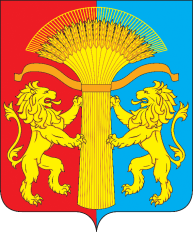 АДМИНИСТРАЦИЯ КАНСКОГО РАЙОНАКРАСНОЯРСКОГО КРАЯПОСТАНОВЛЕНИЕ    28.02.2020                                     г.  Канск                                        № 91 -пгО внесении изменений в постановление администрации Канского района Красноярского края от 26.09.2019 № 606-пг «Об утверждении муниципальной программы Канского района «Развитие культуры, физической культуры, спорта и поддержка молодых семей  в Канском районе»         В соответствии со статьей 179 Бюджетного кодекса Российской Федерации, статьей 10 Закона Красноярского края от 28.06.2007  № 2-190 «О культуре», постановлением администрации Канского района от 21.08.2013 № 608-пг «Об утверждении Порядка принятия решений о разработке, формировании и реализации муниципальных программ Канского района», постановления администрации Канского района от 15.76.2019 № 463-пг «О внесении изменений в постановление администрации Канского района «Об утверждении перечня муниципальных программ Канского района, предлагаемых к финансированию  с 01.01.2020 г.», (в ред. от 20.07.2019) руководствуясь статьями 38, 40  Устава Канского района, ПОСТАНОВЛЯЮ:Внести в постановление администрации Канского района Красноярского края от 26.09.2019 № 606-пг «Об утверждении муниципальной программы Канского района «Развитие культуры, физической культуры, спорта и поддержка молодых семей  в Канском районе» (в ред. от 17.10.2019 № 684-пг) (далее – Постановление) следующие изменения:Приложение к Постановлению «Муниципальная программа Канского района «Развитие культуры, физической культуры, спорта и молодежной политики в Канском районе» изложить в новой редакции, согласно приложению, к настоящему постановлению.  2. Контроль за выполнением настоящего постановления возложить на заместителя Главы Канского района по социальным вопросам Е. А. Гусеву. 3. Настоящее постановление вступает в силу в день, следующий за днем  опубликования в официальном печатном издании «Вести Канского района»  и подлежит  размещению на официальном сайте муниципального образования Канский район в информационно-телекоммуникационной сети «Интернет».Глава Канского района                                                                        А. А. Заруцкий Муниципальная программа Канского района«Развитие культуры, физической культуры, спорта и поддержка молодых семей  в Канском районе»Паспорт муниципальной программыХарактеристика текущего состояния соответствующей сферы с указанием основных показателей социально-экономического развития Канского района и анализ социальных, финансово-экономических и прочих рисков реализации программыПо состоянию на 01.01.2019 года отрасль культуры, физической культуры, спорта и молодёжной политики включает: 1. Муниципальное казённое учреждение «Отдел по культуре, спорту и делам молодежи Канского района» (далее - МКУ «ОКС и ДМ»); 2.Муниципальное бюджетное учреждение культуры «Межпоселенческая клубная система Канского района» (далее - МБУК «МКС»);3. Муниципальное казённое учреждение культуры «Централизованная библиотечная система Канского района" (далее - МКУК ЦБС Канского района);4. Муниципальное бюджетное учреждение дополнительного образования «Большеуринская детская школа искусств» (далее - МБУ ДО «Большеуринская ДШИ»);5. Муниципальное бюджетное учреждение дополнительного образования «Филимоновская детская школа искусств» (далее -  МБУ ДО «Филимоновская ДШИ»);6. Муниципальное бюджетное учреждение дополнительного образования «Чечеульская детская школа искусств (далее - МБУ ДО «Чечеульская ДШИ»);7. Муниципальное бюджетное учреждение Спортивная школа «Олимпиец» (далее – СШ «Олимпиец»);8.Муниципальное казённое учреждение «Технологический центр учреждений культуры Канского района» (далее – МКУ «Техноцентр»).Деятельность учреждений культуры, спорта и молодежной политики Канского района направлена на активизацию работы с населением, существующих творческих коллективов, спортивных клубов по месту жительства граждан Канского района,  поиск новых форм работы по организации досуга населения, развития физической культуры и массового спорта, пропаганды здорового образа жизни,  создание единого информационного пространства, модернизацию и сохранение библиотечных и архивных фондов, формирование кадрового состава специалистов.МКУК «ЦБС Канского района» представляет собой объединение библиотек Канского района, в состав которого входит: Центральная районная библиотека и 24 библиотеки-филиала. Полномочия по организации библиотечного обслуживания населения, комплектованию и обеспечению сохранности библиотечных фондов органов местного самоуправления поселений органам местного самоуправления Канского района, на основании соглашений, были переданы с 01 января 2016 года. С 01.09.2017 года полномочия по организации библиотечного обслуживания населения были переданы на основании соглашений МБУК «ЦКС Верх-Амонашенским сельсоветом». С 01.01.2018 года полномочия по организации библиотечного обслуживания населения были переданы на основании соглашений «Библиотечным объединением администрации Терского сельсовета».          Всего, в Канском районе успешно функционируют 25 муниципальных библиотек. Координирующим органом и органом, осуществляющим методическое руководство деятельностью библиотек ЦБС, является Центральная районная библиотека (ЦРБ). ЦРБ также осуществляет комплектование, обработку и учет всех книжных фондов ЦБС, обеспечивает финансово-хозяйственную и кадровую деятельность системы. Ежегодно библиотеками района обслуживается более 13470 человек. Этот показатель, несмотря на снижение интереса к библиотекам, увеличивается из года в год. Так, по итогам 2018 года читателей библиотек стало больше на 1 человека. По итогам 2018 года читателями библиотек детской категории стали 5022 человек, что на 1 ребенка больше в сравнении с 2017 годом, читателями молодежной категории – 2227 человек, что на 1 человека больше в сравнении с 2017 годом. Количество выданных читателям книг ежегодно составляет более 270140 книг. Библиотеки ЦБС традиционно совмещают функцию сохранения национального культурного наследия с предоставлением информации всем гражданам, которым это необходимо, поэтому основным богатством библиотек остаются качественно скомплектованные библиотечные фонды, которые должны постоянно пополняться и обновляться новыми изданиями. На начало 2019 года общий фонд всех библиотек Канского района составил 238944  единиц учета. Это книги, брошюры, электронные ресурсы, видео издания, аудиокассеты, издания периодической печати. Новые поступления в структурные подразделения ЦБС и библиотеки поселений района в 2018 году составили  2780 экземпляров. Участие в государственной программе Красноярского края  «Развитие культуры и туризма», позволило централизованно пополнить в 2018 году библиотеки района на сумму 292381,28 руб. из краевого бюджета. Выполняя обязательства по долевому финансированию из средств муниципального образования была выделена сумма в размере 73845,32 руб., на которую приобрели 291 единицу изданий. Субсидии на комплектование книжных фондов за счет средств федерального бюджета, перечисленного в краевой бюджет, позволили пополнить фонды библиотек на 72218,72 руб. При условии выполнения обязательств по долевому финансированию в размере 17254,68 руб. из средств муниципального образования. Объем новых поступлений на 1000 жителей составляет 197,1 изданий.           Фонды ЦБС из года в год устаревают. На сегодняшний день 50% книжного фонда требует списания по разным причинам: ветхость, утеря читателем, устаревание по содержанию, перепады температурного режима и т.д. Такая работа систематически проводится работниками МКУК ЦБС Канского района. В 2018 году библиотеками Канского района было списано по разным причинам 5777 экземпляров  изданий, что составило 115,8% от новых поступлений. Сохраняя все ценное, что накоплено за историю существования библиотек в Канском районе, не утрачивая добрых традиций, библиотекари стремятся активно внедрять прогрессивные технологии, расширяя сферу библиотечных услуг. Участие в краевых конкурсных и грантовых программах позволило полностью компьютеризировать библиотеки района. На сегодняшний день 25 библиотек имеют доступ к Интернету, что составляет 100%. В библиотеках района продолжают успешно действовать центры и абонентские пункты правовой информации. Так, такой центр функционирует на базе Центральной районной библиотеки, на базе Браженской, Мокрушинской, Таёженской и Филимоновской библиотеках действуют абонентские пункты. В этих библиотеках установлена справочно - правовая система «Консультант Плюс», в Браженской и Центральной библиотеке имеется доступ к краевому порталу. Обслуживание этих систем осуществляется на льготной, безвозмездной основе.           Деятельность библиотек регулярно публикуется на сайте МКУК ЦБС Канского района (www.krlib.info), в СМИ и социальных сетях. В последнее время очень большое внимание уделяется удаленному доступу, в том числе к собственным электронным ресурсам. Поэтому, Центральной районной библиотекой большое внимание уделяется пополнению, обновлению и редактированию собственного электронного каталога. На начало 2019 года электронный каталог МКУК ЦБС Канского района насчитывает 36530 записей, что на 4003 записей больше в сравнении с 2017 годом.           В муниципальных библиотеках непрерывно ведется работа с социально незащищенными категориями читателей - пенсионерами, ветеранами труда,  инвалидами разных групп.           Большое подспорье библиотекам Канского района в библиотечном обслуживании населения оказывает внестационарное обслуживание в отдаленных и малонаселенных поселениях Канского района, которое осуществляется библиобусом и обслуживанием стационарных библиотек. Для этих целей в штате ЦБС имеется водитель. Регулярно осуществляются выезды в библиотеки-филиалы с целью подвоза новой литературы, оказания методической и практической помощи, проведения мероприятий на территории поселений.          На территории 15 сельсоветов Канского района помимо стационарных библиотек работает 21 библиотечный пункт. Исходя из того, что материально-техническое оснащение библиотек требует дополнительного финансирования, планируется очень внимательно подходить к формированию бюджета ЦБС, активизировать деятельность ЦБС по участию в государственных программах и грантовых проектах.     Развитие отрасли Культуры на территории Канского района осуществляется  в соответствии со Стратегией государственной культурной политики на период до 2030 года (утверждённой распоряжением Правительства Российской Федерации от 29 февраля 2016 г. № 326-р), Стратегии развития культуры  Канского района на 2016-2030 годы. В 2017 году в связи с изменением  наименования муниципального  бюджетного учреждения культуры Канского района «Дом культуры «Современник»   в МБУК «МКС» централизовалась клубная система Канского района в одно головное учреждение. Муниципальное  бюджетное учреждение культуры  «Межпоселенческая клубная система» Канского района является некоммерческой  организацией, созданной  муниципальным образованием Канский район в соответствии с законодательством Российской Федерации для оказания услуг в целях обеспечения реализации предусмотренных законодательством Российской Федерации полномочий в сфере культуры. Учреждение имеет в своем составе следующие филиалы: - филиал № 1 «Районный айонныйДом культуры «Современник», 663620, Российская Федерация, Красноярский край, Канский район, с. Филимоново, ул. Луговая, 9, пом. 1;- филиал № 2 «Чечеульский Дом культуры», 663630, Российская Федерация, Красноярский край Канский район, с. Чечеул, ул. Ленина,  16;- филиал № 3 «Верх–Амонашенский Дом культуры», 663633, Российская Федерация, Красноярский край, Канский район, с. Верх-Амонаш,   ул. Центральная, 2 «в»;- филиал № 4 «Большеуринский Дом культуры», 663624, Российская Федерация,  Красноярский край, Канский район, с. Б-Уря,  ул. 10-ой пятилетки, 7;- филиал № 5 «Мокрушенский Дом культуры», 663635, Российская Федерация, Красноярский край, Канский район, с. Мокруша,  ул. Школьная, 6;- филиал № 6 «Георгиевский Дом культуры», 663643, Российская Федерация, Красноярский край, Канский район, с. Георгиевка    ул. Советская, д. 37;- филиал № 7 « Браженский Дом культуры», 663631, Российская Федерация, Красноярский край, Канский район, с. Бражное,                               ул. Коростелева, 19;- филиал № 8 «Сотниковский Дом культуры», 663640, Российская Федерация,  Красноярский край, Канский район, с. Сотниково, ул. Комсомольская, 50;- филиал № 9  «Астафьевский Дом культуры», 663641, Российская Федерация,  Красноярский край, Канский район, с. Астафьевка,  ул. Пионерская, 14;- филиал № 10 «Амонашенский Дом культуры», 663632, Российская Федерация,   Красноярский край, Канский район, с. Амонаш,  ул. Школьная, 4;- филиал № 11 «Анцирский Дом культуры», 663634, Российская Федерация,  Красноярский край Канский район     с. Анцирь, ул. Советская, 48;- филиал № 12 «Рудянский Дом культуры», 663646, Российская Федерация,  Красноярский край, Канский район, с. Рудяное,  ул. Матросова, 1а;- филиал № 13 «Таёженский Дом  культуры», 663637, Российская Федерация, Красноярский край, Канский район, с. Таежное,   ул. Пионерская, 21;- филиал № 14 «Краснокурышинский Дом культуры», 663627, Российская Федерация, Красноярский край, Канский район, с. Красный Курыш, ул. Центральная, 31/2;- филиал № 15 «Красномаяковский Дом культуры», 663621, Российская Федерация, пос. Красный Маяк, ул. Победы, 64.Основными целями создания МБУК «МКС» являются: - организация досуга и приобщение жителей муниципального образования к культурному развитию, самообразованию;- сохранение и развитие культурного и духовного потенциала населения Канского района;- удовлетворение культурных потребностей граждан в области киноискусства;- осуществление права любого гражданина, в том числе детей, на занятие творчеством на профессиональной и любительской основе через различные формы культурно–массовой работы;- поощрение самодеятельного художественного творчества, способствование развитию народной культуры;- сохранение накопленного опыта, совершенствование форм работы.Для достижения указанных целей МБУК «МКС» осуществляет основные виды деятельности:- организация культурно-досуговой деятельности на территории Канского района;- проведение театрализованных, развлекательно-познавательных программ для детей дошкольного, младшего и среднего возраста с использованием показа кино;- участие в проведении воспитательного и образовательного процесса в целях повышения творческого уровня его участников;- развитие творческой деятельности клубов по интересам, детских и юношеских творческих коллективов;- создание и организация работы кружков, студий, курсов, любительских объединений и других клубных формирований по различным направлениям деятельности в зависимости от запросов населения;- организация и проведение дискотек и вечеров отдыха; проведение вечеров отдыха для взрослых в праздничные дни;- осуществление, подготовка и  проведение различных  по форме  и  тематике  культурно-досуговых  мероприятий: профессиональных праздников, торжественных приемов и поздравлений, представлений, смотров, конкурсов, кинопоказов, ярмарок, викторин, фестивалей, встреч, презентаций, карнавалов, детских  утренников, семейных  и  гражданских  праздников, обрядов, ритуалов  и  торжеств, акций, шествий, народных гуляний, выставок-продаж, литературно-художественных  и выставочных программ, развлекательно-познавательных мероприятий (в форме игровой программы);- участие в зональных, краевых, всероссийских и международных        фестивалях,    смотрах,      конкурсах       народного    творчества, выставках работ народных умельцев, художников-любителей; осуществление методической и практической помощи в разработке сценарных материалов.На 1  января 2019 года в Домах культуры и клубах организовано 284 клубных формирований по различным направлениям, в которых занимается  2900 человек. Из общего числа формирований для детей и молодежи организовано 206 кружков, в которых заняты 2060 чел. В 2019 году учреждениями  культуры Канского района проведено 8114 мероприятия, в которых участвовало 290060 человек. Для детей проведено 3328 мероприятий, на них присутствовало 54441 чел.    В части достижения целевых показателей «Дорожной карты» района отмечается положительная динамика (исполнение или рост) по следующим  индикаторам: число посетителей культурно-массовых мероприятий на платной основе (в том числе для детей), общее количество коллективов, имеющих почётные звания.Значительные усилия направляются на укрепление материально-технической базы образовательных учреждений, осуществляющих целенаправленную работу с художественно одаренными детьми, оказывается поддержка детским школам искусств, выполняющим функции территориальных ресурсных центров для сети муниципальных образовательных учреждений дополнительного образования детей в сфере культуры и искусства. Поддержка и сопровождение детей, одаренных в области культуры и искусства, направлена на развитие их творческого потенциала, а также профессиональное самоопределение в сфере музыкального, изобразительного, хореографического и театрального искусства. Число учащихся детских школ искусств к численности учащихся общеобразовательных школ в районе (процент охвата) составляет 25%.Состояние материально-технической базы учреждений культурно-досугового типа, библиотек, остается крайне неудовлетворительным. Ветшают инструментальный и книжные фонды в детских школах искусств, в библиотеках, в учреждениях культурно-досугового типа. Учреждения культуры требуют оснащения современным оборудованием, компьютерной техникой, музыкальными инструментами, сценическими костюмами, обувью, мебелью.Одной из основных проблем продолжает оставаться дефицит кадров, что обусловлено низкой заработной платой и социальной незащищенностью творческих работников и работников культуры (дефицит жилья). Работники культуры ищут пути решения – стать востребованными в новых социально-экономических условиях. Необходимо принятие серьезных решений по усилению социальной поддержки работников культуры. Значительно сократился приток творческой, одаренной молодежи в учреждения культуры района. Деятельность в сельских поселениях осуществляется в основном за счет инициатив самого населения. Несоответствие кадрового потенциала уровню возникающих проблем в отрасли приводит к низкому уровню развития инновационной и экспериментальной деятельности, слабому учету учреждениями культуры актуальных социально-культурных процессов,досуговых предпочтений и ценностных ориентаций различных категорий населения. Поэтому задача в дальнейшем состоит не столько в увеличении числа штатных работников культуры, сколько в изменении качественного состава клубных кадров в соответствии с требованиями сегодняшнего времени.Особенно остро стоит проблема доступности культурных и образовательных услуг в области культуры для жителей отдаленных и труднодоступных сельских поселений района в связи с отсутствием в труднодоступных поселениях района учреждений культуры. В Канском районе осуществляют свою деятельность 3 детских школы искусств: МБУ ДО «Большеуринская ДШИ», МБУ ДО «Филимоновская ДШИ», МБУ ДО «Чечеульская ДШИ».«Большеуринская детская школа искусств» работает по двум направлениям:Музыкальное Художественное        Существующая правовая база ДШИ позволяет реализовать два вида программ: дополнительные общеобразовательные программы, в целях наибольшего охвата населения художественно-эстетическим образованием: Музыкальное исполнительство.Изобразительное искусство.Дополнительные общеобразовательные предпрофессиональные программы, в целях выявления одарённых детей в раннем возрасте, приобретение ими знаний, профессиональных навыков для подготовки к получению профессионального образования в области искусств. Контингент обучающихся составляет 87  человек, что соответствует утверждённому муниципальному заданию. В 2019 году в ДШИ окончило 5 учащихся. Доводимость до выпуска составила 70%. Поступивших в среднее или высшее профессиональное заведение нет, так как выпускники ДШИ продолжают обучение в СОШ.         В Большеуринской ДШИ  ведётся активная концертно - просветительская и выставочная деятельность. Функционируют три творческих коллектива: Академический хор «Фантазия»Вокальный ансамбль народной песни «Берегиня»Детский хор народной песни «Веселинка»	Несмотря на финансовые и транспортные сложности, за 2018-2019 учебный год  были проведены с участием  школы более 50 мероприятий. Это Международные, краевые, зональные конкурсы, фестивали, различного направления, выставки детей и преподавателей. В школе успешно работают 2 творческих коллектива преподавателей: ансамбль «Русская песня», ансамбль народных инструментов «Сувенир»; 3 детских фольклорных ансамбля – образцовый ансамбль «Родничок», «Субботея», «Субботея» мл.гр.; образцовый ансамбль «Чечеульские гармонисты»; хореографический ансамбль «Изюминка»; духовой ансамбль.Преподаватель фольклора Косых Г.М. получила сертификат, как лучший преподаватель дополнительного образования Красноярского края. В школе ведется методическая работа: проводятся открытые показательные уроки, методические совещания, где заслушиваются методические разработки, рефераты преподавателей. МБУ ДО «Филимоновская ДШИ» работает по двум направлениям: музыкальное и художественное.     Существующая правовая база ДШИ позволяет реализовать два вида программ:             1. Дополнительные общеобразовательные программы, в целях наибольшего охвата населения художественно-эстетическим образованием: музыкальное исполнительство и изобразительное искусство.          2. Дополнительные общеобразовательные предпрофессиональные программы, в целях выявления одарённых детей в раннем возрасте, приобретение ими знаний, профессиональных навыков для подготовки к получению профессионального образования в области искусств.        Канский район – один из крупнейших районов Красноярского края со своими спортивными традициями и устоявшейся структурой физической культуры и спорта. На 1 января 2019 года в Канском районе имеется 106 спортивных сооружений: 24 спортивных зала, 4 стадиона, 11 футбольных полей, 6 баскетбольных площадок, 14 волейбольных площадок, 10 хоккейных площадок,  3 городошные площадки,  2 лыжные базы, 29 площадок общей физической подготовки в детских садах, 3 гимнастических городка. В районе 11 спортивных клубов по месту жительства граждан Канского района. Численность населения, систематически занимающегося физкультурой и спортом в Канском районе постоянно, увеличивается: в 2013г. – 6456 чел. (24,66% от численности населения в возрасте от 3-79лет); в 2014г. – 7485 чел. (30,87%); в 2015 г.  - 9948 чел. (41,38%); в 2017 г. - 10300 человек.  В прогнозе на 2019-2021гг. планируется, что доля населения, систематически занимающегося физической культурой и спортом увеличится в 2019г. до 44,40%, в 2020г. до 45,04%, в 2021г. до 45,51%. Акцент будет сделан  на качество подготовки и результат, осуществление контроля в спортивных клубах по месту жительства, ФСК в СОШ,   и в учреждениях дополнительного образования  детей, -  это связано так же с внедрением ВФСК ГТО на территории Канского района.  На 1 января 2019 г. в Канском районе имеется: СШ «Олимпиец», количество занимающихся   231 чел.,ДЮСШ «Барс» - количество занимающихся 120 чел.Чтобы процесс создания сети спортивных клубов по месту жительства носил комплексный характер,  между спортивными клубами проходят спортивные туры и первенства по футболу, ринк-бенди, зимнему футболу, члены спортивных клубов по месту жительства участвуют в краевой спартакиаде «Мой спортивный двор», краевых смотрах-конкурсах среди спортивных клубов, обучаются на курсах повышения квалификации для работников спортивных клубов по месту жительства и др.В сельских  поселениях проводятся внутренние первенства по различным видам спорта. Ежегодно в сентябре месяце формируется календарный план спортивно-массовых мероприятий на текущий год, который утверждается Главой района. В 2019 году проведено  73 мероприятия по 11 видам спорта, что составило 100% плана. 10-й год проводится Первенство Канского района по футболу, соревнования на Кубок района. Значительно увеличилось количество соревнований по волейболу, футболу, баскетболу в спортивных клубах по месту жительства граждан Канского района.  Кульминационным моментом всегда является организация проведения Дня физкультурника, в котором принимает участие более 400 спортсменов с муниципальных образований района с награждением лучших спортсменов района.Все спортивно-массовые мероприятия, проводимые на территории района, регулярно освещаются в средствах массовой информации, на сайте администрации Канского района. Основное направление работы – это вовлечение молодежи, взрослого населения района в занятия спортом, пропаганда здорового образа жизни, выезды на соревнования и товарищеские встречи в города, и районы Восточной зоны Красноярского края. В Канском районе культивируются  виды спорта: волейбол, баскетбол, футбол, зимний мини-футбол, мини – футбол, ринк – бенди, настольный теннис, шахматы, городошный спорт, лыжный спорт, рукопашный бой и русская  лапта, фаербол. На основании распоряжения администрации Канского района от 29.06.2017 № 193-рг с 01.09.2017 СШ «Олимпиец» наделен полномочиями Центра по оказанию услуг среди разных групп населения в области физической культуры и спорта.Общее руководство деятельностью Центра осуществляет СШ «Олимпиец» в лице директора. Непосредственное управление деятельностью Центра осуществляет руководитель структурного подразделения Центра 	 В деятельности Центра реализуются физкультурно-оздоровительное, спортивное, военно-патриотическое  направления. Центр не является юридическим лицом. Структурные подразделения «Центра»:         1.Спортивный клуб по месту жительства «Заря», 663632, Канский район, с.Амонаш, ул.Школьная, 4;        2. Спортивный клуб по месту жительства «Анцирский лидер», 663634, Канский район, с.Анцирь, ул.Советская, 48;        3. Спортивный клуб по месту жительства «Луч», 663641, Канский район, с.Астафьевка, ул.Пионерская, 27а;        4. Спортивный клуб по месту жительства «Чемпион»,  663624, Канский район, с.Большая Уря, ул.Центральная, 34;        5. Спортивный клуб по месту жительства «Юниор», 663631, Канский район, с.Бражное, ул.Коростелева, 19;        6. Спортивный клуб по месту жительства «Импульс», 663643, Канский район, с.Георгиевка, ул.Советская, 37;        7. Спортивный клуб по месту жительства «Темп», 663627, Канский район, с.Красный Курыш, ул.Центральная, 31/2;        8. Спортивный клуб по месту жительства «Смена», 663605, Канский район, с.Мокруша, ул.Больничная, 1;        9. Спортивный клуб по месту жительства «Прогресс», 663646, Канский район, с.Рудяное, ул.Матросова, 1;       10. Спортивный клуб по месту жительства «Юность», 663640, Канский район, с.Сотниково, ул.Комсомольская, 50;       11. Спортивный клуб по месту жительства «Медведь», 663637, Канский район, с.Таежное, ул.Пионерская, 21;       12.   Спортивный клуб по месту жительства «Колос», 663621, Канский район, п.Красный Маяк ул.Победы, 64;       13. Спортивный клуб по месту жительства «Звездный», 663620, Канский район, с.Филимоново, ул.Спортивная, 6;       14. Спортивный клуб по месту жительства «Урожай», 663630, Канский район, с.Чечеул, ул.Садовая, 1А.    		Деятельность инструкторов по спорту  организовывается в соответствии с планами районных и внутренних спортивно-массовых и физкультурно-оздоровительных мероприятий, направлена на: Создание условий для привлечения максимального количества жителей Канского района к занятиям физической культурой и спортом;Развитие физкультурно-оздоровительной инфраструктуры Канского района;Активное содействие физическому и духовному воспитанию населения, внедрения физической культуры и спорта в повседневную их жизнь;Организацию и проведение (сельских, районных) спортивно-массовых и физкультурно-оздоровительных мероприятий (соревнования, турниры, спартакиады), занятий в спортивных секциях и группах спортивной и оздоровительной направленности.   Подготовку и участие команд Канского района в зональных и краевых мероприятиях по различным видам спорта;Осуществление индивидуальной и массовой работы по профилактике правонарушений, безнадзорности и негативных явлений среди подростков и молодежи;Осуществление аналитической деятельности (Ведение табеля посещаемости, составление планов работы, анализ работы, подготовка отчетной документации, подготовка и ведение протоколов);	Организацию работы по подготовки населения к выполнению Всероссийского физкультурно-спортивного комплекса ГТО;Организацию работы по принятию норм Всероссийского физкультурно-спортивного комплекса ГТО;Организацию работы по пропаганде и продвижению Всероссийского физкультурно-спортивного комплекса ГТО на территории Канского района;Создание условий по оказанию консультационной помощи по подготовке к выполнению нормативов комплекса ГТО	К 2017 году в Канском районе  сложилась структура развития физической культуры и спорта. Но для ее поддержания и развития требуются увеличение систематически занимающихся физкультурой и спортом, выявление спортивно-одаренных детей и дальнейшее их сопровождение, формирование сборных команд Канского района по видам спорта, достаточное количество спортивного инвентаря и снаряжения, соответствие техническим характеристикам спортивных плоскостных сооружений. Для этого необходимы  финансовые вложения – программные мероприятия подпрограммы № 2.  Предметом деятельности Муниципального казенного учреждения «Технологический центр учреждений культуры Канского района» является выполнение работ  и оказание услуг, направленных на достижение уставных целей деятельности Учреждения. Целями деятельности Учреждения являются:  а) оказание содействия в укреплении материально-технической базы учреждений культуры, образовательных учреждений в области культуры подведомственных учредителю и обеспечения режима содержания и эксплуатации зданий, сооружений, инженерных коммуникаций, внутренних инженерных и технологических сетей, систем и оборудования.б) осуществление бухгалтерского обслуживания учреждений культуры, образовательных учреждений в области культуры, подведомственных учредителю, на основе заключенных с ними договоров на ведение бухгалтерского и налогового учета.в) оказание содействия в организации и осуществлении контроля за проведением строительства, реконструкции, ремонтных работ на объектах учреждений культуры, образовательных учреждений в области культуры, подведомственных Учредителю. г) организационная, методическая, техническая и технологическая поддержка в обеспечении деятельности учреждений культуры, образовательных учреждений в области культуры, подведомственных Учредителю.д) техническое и организационное обеспечение сбора, обобщения и анализа информации о качестве оказания услуг Техноцентром  учреждениям культуры, образовательным учреждениям в области культуры, подведомственных Учредителю. Для достижения указанных целей Учреждение осуществляет следующие основные виды деятельности:ведение на договорной основе бухгалтерского (бюджетного) учета обслуживаемых учреждений в соответствии  с требованиями действующего законодательства и принятой учетной политикой;осуществление расчетов с работниками обслуживаемых учреждений по оплате труда, начислению и уплате страховых взносов в установленном порядке; своевременное осуществление расчетов с контрагентами обслуживаемых учреждений в установленном порядке; ведение расчетов с подотчетными лицами, осуществление контроля  за расходованием денежных средств в соответствии с действующим законодательством и утвержденной учетной политикойведение достоверного учета материальных ценностей и денежных средств;осуществление учета, хранение и расходование наличных денежных средств, денежных документов и бланков строгой отчетности, в соответствии с установленным порядком ведения кассовых операций;участие в проведении инвентаризации имущества и обязательств, находящихся в обслуживаемых учреждениях в соответствии с действующим законодательством. Своевременное и правильное определение результатов инвентаризации и отражение их в учете;составление бухгалтерской отчетности по каждому обслуживаемому учреждению в установленном порядке; составление и предоставление иной установленной действующим законодательством отчетности в органы статистики, налоговые и иные органы; проведение работы по внедрению современных технологий автоматизации процесса ведения бухгалтерского (бюджетного) учета и отчетности;ведение бухгалтерского и налогового учета в соответствии с требованиями действующего законодательства;составление  бухгалтерской и налоговой отчетности установленной формы;своевременное представление бухгалтерской и налоговой отчетности в уполномоченные органы;оказание информационно-консультационных услуг;организация в разработке сметной документации;обеспечение формирования и ведения единого реестра работ по строительству, реконструкции, работ по сохранению объектов культурного наследия, ремонтных работ, приобретению оборудования обслуживаемых учреждений;обеспечение формирования и ведения единого реестра потребности   в работах по строительству, реконструкции, ремонтным работах, приобретению оборудования обслуживаемых учреждений;проверка на соответствие нормативным документам в области ценообразования и сметного нормирования в строительстве проектно-сметной документации, актов выполненных работ и предоставление по ним заключений;координация мероприятий по энергосбережению и повышению энергетической эффективности обслуживаемых учреждений;осуществление уборки служебных помещений, коридоров, лестниц, санузлов, общественных туалетов в зданиях, уборки улиц, тротуаров, участков и площадей, прилегающих к зданиям, участия в обеспечении хозяйственного обслуживания и поддержании надлежащего состояния помещений обслуживаемых учреждений;организация проведения обследований зданий, сооружений, внутренних инженерных и технологических сетей, систем и оборудования, инженерных коммуникаций и прилегающих территорий к объектам обслуживаемых учреждений, на наличие необходимости в проведении ремонтных работ капитального и текущего характера;организационная, методическая и техническая поддержка работ по соблюдению режима  эксплуатации, зданий, сооружений, инженерных коммуникаций, внутренних инженерных и технологических сетей, систем и оборудования обслуживаемых учреждений;организационная, методическая и техническая поддержка  в организации работ по проведению ремонта зданий, сооружений, инженерных коммуникаций, внутренних инженерных и технологических сетей, систем и оборудования, благоустройству прилегающих территорий, оборудованию комплексными системами безопасности, приспособлению помещений для маломобильных групп населения на объектах обслуживаемых учреждений;организационная, методическая и техническая поддержка при использовании обслуживаемыми учреждениями информационно-коммуникационных технологий;подготовка проектов технических заданий для разработки, корректировки проектно-сметной документации на строительство, реконструкцию, капитальный ремонт, ремонтно-реставрационные работы с приспособлением объектов культурного наследия к современному использованию, объектов капитального строительства, а также поставку мебели и оборудования; сбор и анализ информации о техническом состоянии и потребности в выполнении ремонтных работ и приобретении оборудования, ведение автоматизированная информационная система мониторинга муниципальных образований (АИС ММО) по отчетным формам в части выполнения работ по строительству, реконструкции, ремонтным работам учреждения культуры и образовательных учреждений в области культуры, подведомственных Учредителю;координация и выполнение мероприятий в соответствии с требованиями Федерального закона №181-ФЗ от 24.11.1995 «О социальной защите инвалидов в Российской Федерации» и иных нормативно-правовых актов по данному направлению.Заявленные приоритеты социально-экономического развития Сибири     закрепляют особую ответственность органов государственной власти в формировании у молодежи устойчивого убеждения о наличии всех возможностей собственного развития, построения успешной карьеры в Канском районе, в Красноярском крае, а не за его пределами. Подобные амбиции определяют вектор развития молодежной политики района, которая должна выстраивать межведомственную политику работы с молодежью с учетом личных запросов каждого молодого человека и стратегических задач экономики района. В этой связи выделяются направления программных действий: создание условий для развития потенциала молодежи и его реализации в интересах развития Канского района, усиление патриотического воспитания молодежи района, развитие мер поддержки молодежи, в том числе в части обеспечения молодежи (молодых семей) жильем. В 2016 году начал  свое функционирование МБУ «МЦ», формируясь как координационный центр муниципальной молодежной политики, включающий в орбиту своих процессов все субъекты, работающие с молодежью: муниципальные учреждения, общественные объединения и молодежные организации. Миссия подобных центров – выявление, развитие и направление потенциала молодежи на решение вопросов развития территории. Но пока всего 10 % молодежи участвуют в социальных проектах от всей молодежи, проживающей в районе. Такой незначительный показатель – не только результат недостаточной социальной активности самой молодежи Канского района, но и недостаточный ресурс Молодежного центра, как людской, так и технический: отсутствие транспорта, недостаток оргтехники, нехватка кадрового состава.           Обеспечение жильем молодых семей, нуждающихся в улучшении жилищных условий, является одной из первоочередных задач государственной жилищной политики. В связи с Постановлением Правительства Российской Федерации от 17.12.2010 № 1050 «О федеральной целевой программе «Жилище» на 2015 - 2020 годы» утверждена подпрограмма «Обеспечение жильем молодых семей» федеральной целевой программы «Жилище» на 2015 - 2020 годы, которая одним из приоритетов государственной жилищной политики устанавливает государственную поддержку в решении жилищной проблемы молодых семей, признанных в установленном порядке нуждающимися в улучшении жилищных условий. В части развития мер поддержки молодежи, в частности, обеспечение жильем молодых семей, нуждающихся в улучшении жилищных условий, ситуация складывается следующим образом.На начало 2018 года в Канском районе состоят на учете в качестве нуждающихся в улучшении жилищных условий в соответствии с действующим Законодательством  121   семья, из них  22  молодых семьи. Государственная поддержка в приобретении жилья молодыми семьями в районе осуществляется с 2007 года в соответствии с районными и краевыми целевыми программами «Обеспечение жильем молодых семей» на 2006 - 2008 годы, «Обеспечение жильем молодых семей» на 2009 - 2011 годы, «Обеспечение молодых семей в Канском районе» на 2012-2015 годы.       Практика реализации программ показывает, что государственная поддержка в форме предоставления молодым семьям социальных выплат на приобретение жилья или строительство индивидуального жилого дома востребована молодыми семьями, что подтверждает ежегодный рост числа молодых семей, желающих стать участниками программы. Подобный интерес со стороны молодых семей к улучшению жилищных условий подтверждает целесообразность продолжения реализации подпрограммы. Поддержка молодых семей при решении жилищной проблемы станет основой стабильных условий жизни для этой наиболее активной части населения, повлияет на улучшение демографической ситуации в Канском районе. Возможность решения жилищной проблемы, в том числе, с привлечением средств ипотечного жилищного кредита или займа, создаст для молодежи стимул к повышению качества трудовой деятельности, уровня квалификации в целях роста заработной платы. Решение жилищной проблемы молодых людей позволит сформировать экономически активный слой населения.3. Приоритеты и цели социально-экономического развития 
в сфере культуры, спорта, молодежной политики, архива, описание основных целей и задач программы, прогноз развития соответствующей сферы	Приоритеты и цели социально-экономического развития в сфере культуры, физической культуры, спорта и молодёжной политики Канского района определены в соответствии со следующими документами и нормативными правовыми актами Российской Федерации и Красноярского края:	Закон Российской Федерации от 09.10.1992 № 3612-1 «Основы законодательства Российской Федерации о культуре»;	Закон Красноярского края от 28.06.2007 № 2-190 «О культуре»;	постановление администрации Канского района от 04.07.2018 № 313 - пг «Об утверждении перечня муниципальных программ Канского района, предлагаемых к финансированию с 01.01.2019 г. Статья 179 Бюджетного кодекса Российской Федерации;            постановление администрации Канского района от 21.08.2013 № 608-пг «Об утверждении Порядка принятия решений о разработке, формировании и реализации муниципальных программ Канского района», постановление администрации Канского района от 01.08.2016 № 331-пг «Об утверждении перечня муниципальных программ Канского района, предлагаемых к финансированию с 01.01.2017 г.», Решение Канского районного Совета депутатов от 07.12.2017 № 15-95 «О районном бюджете на 2018 год и плановый период 2020 – 2021 годов»Реализация Программы будет осуществляться в соответствии со следующими основными приоритетами:	• обеспечение максимальной доступности культурных ценностей для населения района, повышение качества и разнообразия культурных услуг, в том числе:	• создание открытого культурного пространства района (развитие гастрольной, фестивальной деятельности и др.);• создание виртуального культурного пространства района (оснащение учреждений культуры современным оборудованием, создание инфраструктуры, обеспечивающей доступ населения к электронным фондам архива и библиотек района, мировым культурным ценностям и информационным ресурсам);• активизация просветительской деятельности учреждений культуры (гражданско-патриотическое просвещение, культурно-историческое и художественно-эстетическое воспитание, повышение правовой культуры, популяризация научной и инновационной деятельности и др.);• создание благоприятных условий для творческой самореализации граждан, получения художественного образования и приобщения к культуре и искусству всех групп населения;• развитие системы непрерывного профессионального образования в области культуры, повышение социального статуса работников культуры, в том числе путём повышения уровня оплаты их труда;• инновационное развитие учреждений культуры и образовательных учреждений в области культуры, в том числе путем внедрения информационных и телекоммуникационных технологий, использования новых форм организации культурной деятельности;• сохранение, популяризация и эффективное использование культурного наследия района, в том числе:• сохранение и пополнение библиотечного, архивного, фото, видео и аудио - фондов района;•возрождение и развитие народных художественных ремесел, декоративно-прикладного творчества, поддержка фольклорных коллективов;• обеспечение сохранности объектов культурного наследия, введение их в экономический и культурный оборот;• капитальный ремонт и реконструкция, техническая и технологическая модернизация учреждений культуры и образовательных учреждений области культуры района;По итогам реализации данной программы: увеличится количество посетителей муниципальных учреждений культурно – досугового типа с 289343 чел. в 2018году  к  289355 чел. - в 2022 году;Увеличится количество культурно-массовых мероприятий до 8118 ед. к 2022г.; Количество посещений библиотек (на 1 жителя в год) будет постоянным – 4,1 посещений; Охват детей, обучающихся в общеобразовательных школах с 2019года будет постоянным 3,6 %; Численность занимающихся физической культурой и спортом из  общей численности населения до 2022г. составит10023 ед.Количество спортивно - массовых мероприятий в 2018 году -72 ед. в 2022г – 76ед.Доля молодых семей, улучшивших жилищные условия за счет полученных социальных выплат, к общему количеству молодых семей, состоящих на учете нуждающихся в улучшении жилищных условий  составить ежегодно 42%; Доля молодых семей, получивших свидетельства о выделении социальных выплат на приобретение или строительство жилья и реализовавших свое право на улучшение жилищных условий за счет средств социальной выплаты, в общем количестве молодых семей, получивших свидетельства о выделении социальной выплаты на приобретение или строительство жилья,  претендентов на получение социальной выплаты в текущем году на конец планируемого года  - 95%.         Цели программы: Создание оптимальных условий для развития и поддержки культуры, спорта, государственной поддержки молодых семей Канского района.     Задачи программы:Создание условий для развития и реализации культурного и духовного потенциала населения Канского района;Повышение роли физической культуры и спорта в формировании здорового образа жизни населения Канского района;Государственная поддержка в решении жилищной проблемы молодых семей, признанных в установленном порядке, нуждающимися в улучшении жилищных условий;Реализация муниципальной Программы позволит расширить доступ населения к культурным ценностям и информации, обеспечит поддержку всех форм творческой самореализации личности, поддержку молодым семьям, широкое вовлечение граждан в культурную и спортивную деятельность, создаст условия для дальнейшей модернизации деятельности муниципальных учреждений культуры, спорта и образовательных учреждениях в области культуры района.Решение указанных задач обеспечивается через систему мероприятий, предусмотренных в следующих подпрограммах:	Подпрограмма 1 «Сохранение  и развитие отрасли культуры Канского района»;Подпрограмма 2 «Развитие физической культуры и спорта в Канском районе»;Подпрограмма 3 «Обеспечение жильем молодых семей в Канском районе».4. Механизм реализации основных мероприятий ПрограммыРешение задач Программы достигается реализацией подпрограмм, реализация отдельных мероприятий не предусмотрена.Организационные, экономические и правовые механизмы, необходимые для эффективной реализации мероприятий подпрограмм, последовательность выполнения мероприятий подпрограмм, критерии отбора муниципальных учреждений района, критерии выбора получателей муниципальных услуг представлены в подпрограммах Программы. 5. Прогноз конечных результатов программы, характеризующихцелевое состояние (изменение состояния) уровня и качества жизнинаселения, социальной сферы, экономики, степени реализации других общественно значимых интересов и потребностей в сфере культуры, спорта, молодежной политики, архива на территории Канского районаСвоевременная и в полном объеме реализация Программы позволит достичь следующих результатов:  •	увеличится количество посетителей муниципальных учреждений культурно – досугового типа с 289343 чел. в 2018году  к  289355 чел. - в 2022 году;•	Увеличится количество культурно-массовых мероприятий до 8118 ед. к 2022г.;•	Количество посещений библиотек (на 1 жителя в год) будет постоянным – 4,1 посещений;•	 Охват детей, обучающихся в общеобразовательных школах с 2018года будет постоянным 3,6 %;Численность занимающихся физической культурой и спортом из  общей численности населения до 2022г. составит10023 ед.Количество спортивно - массовых мероприятий в 2018 году -72 ед. в 2022г – 76ед.•	 Доля молодых семей, улучшивших жилищные условия за счет полученных социальных выплат, к общему количеству молодых семей, состоящих на учете нуждающихся в улучшении жилищных условий  составить ежегодно 42%;•	 Доля молодых семей, получивших свидетельства о выделении социальных выплат на приобретение или строительство жилья и реализовавших свое право на улучшение жилищных условий за счет средств социальной выплаты, в общем количестве молодых семей, получивших свидетельства о выделении социальной выплаты на приобретение или строительство жилья,  претендентов на получение социальной выплаты в текущем году на конец планируемого года  - 95%;Цель, задачи, целевые показатели и показатели результативности приведены в приложении № 1 к паспорту данной Программы.Целевые показатели на долгосрочный период приведены в приложении № 2 к паспорту данной Программы.6. Перечень подпрограмм с указанием сроков их реализации и ожидаемых результатов     Для достижения цели муниципальной программы и решения задач, направленных на эффективное развитие культуры, спорта, молодёжной политики и архивного дела Канского района, в муниципальную программу включены  подпрограммы:Подпрограмма 1 «Сохранение и развитие отрасли культуры Канского района» (далее – Подпрограмма 1).Срок реализации Подпрограммы 1: 2020 – 2022годы.В результате реализации мероприятий Подпрограммы 1 ожидаются следующие результаты:- создание условий, обеспечивающих сохранность объектов культурного наследия, их рациональное использование и интеграцию в социально-экономическую и культурную жизнь района;- обеспечение прав населения района на свободный доступ к информации, культурным ценностям, повышение уровня комплектования библиотечных фондов, качества и доступности библиотечных услуг;- расширение разнообразия библиотечных услуг, рост востребованности услуг библиотек у населения района.       Перечень  мероприятий подпрограммы представлены в  приложении № 2 к Подпрограмме 1, перечень целевых индикаторов подпрограммы с расшифровкой плановых значений по годам представлены в приложении № 1 к Подпрограмме 1.Подпрограмма 2 «Развитие физической культуры и спорта в Канском районе»  (далее - Подпрограмма 2).          Срок реализации Подпрограммы 2: 2020 – 2022 годы.В результате реализации мероприятий Подпрограммы 2 ожидаются следующие результаты:- оздоровление населения, увеличение населения, систематически занимающегося физической культурой и спортом на 2%, развитие спортивно-массовой работы среди населения Канского района, внедрение ВФСК ГТО на территории Канского района, прием тестов ВФСК ГТО у населения Канского района в Центре тестирования (СШ «Олимпиец»);- обеспеченность спортивными сооружениями в Канском районе, приобретение спортивного инвентаря и снаряжения для сборных команд Канского района по видам спорта;- участие в краевых проектах, соревнованиях;- развитие спортивно-массовой работы в СШ «Олимпиец»;- не менее 40% воспитанников СШ «Олимпиец» будут вовлечены в летний отдых (полевые сборы, палаточный лагерь) при выделении финансирования;- проведение  не мене 70 спортивно-массовых соревнований ежегодно,участие воспитанников СШ «Олимпиец» не менее 80 чел. в краевых соревнованиях, поддержка спортивно-одаренных детей.     Перечень  целевых индикаторов подпрограммы с расшифровкой плановых значений по годам ее реализации представлен в приложении № 1 к Подпрограмме 2, перечень мероприятий  Подпрограммы 2 «Развитие физической культуры и спорта в Канском районе», представлен в приложении № 2 к Подпрограмме 2.Подпрограмма 3 «Обеспечение жильем молодых семей в Канском районе» (далее – Подпрограмма 3).Срок реализации Подпрограммы 3: 2020 – 2022 годы.В результате реализации мероприятий Подпрограммы 3 ожидаются следующие результаты:- обеспечение жильем 8 молодых семей, нуждающихся в улучшении жилищных условий, в том числе по годам:  2019г. - 2 молодых семей, 2020г. - 2 молодых семей, 2021г. - 2 молодых семей, 2022г. - 2 молодых семей.Перечень  мероприятий  подпрограммы представлен в приложении № 2 к Подпрограмме  3, перечень целевых индикаторов подпрограммы с расшифровкой плановых значений по годам ее реализации  представлен в приложении № 2 к Подпрограмме 3.7. Информация о распределении планируемых расходов по основным мероприятиям программы, подпрограммам.	Информация о распределении планируемых расходов по основным мероприятиям программы и подпрограммам муниципальной программы приведена в приложении № 6 к данной Программе.8. Информация о ресурсном обеспечении и прогнозной оценке расходов на реализацию целей программы с учетом источников финансирования, в том числе краевого бюджета, и бюджета муниципального образования Канского района, а также перечень реализуемых ими мероприятий,в случае участия в разработке и реализации программыОбщий объем финансирования муниципальной представлено в паспорте данной муниципальной программы.Ресурсное обеспечение программы, осуществляемое за счет средств федерального, краевого и местного бюджетов, носит прогнозный характер и подлежит ежегодному уточнению в установленном порядке при формировании проектов соответствующих бюджетов на очередной год и плановый период. Информация о ресурсном обеспечении и прогнозной оценке расходов на реализацию целей муниципальной Программы с учетом источников финансирования, в том числе по уровням бюджетной системы приведена в приложении № 4 к данной Программе.9. Прогноз сводных показателей муниципальных заданий, в случае оказания районными муниципальными учреждениями муниципальных услуг юридическим и (или) физическим лицам, выполнения работ (прогноз сводных показателей муниципальных заданий предоставляется по районным муниципальным учреждениям, в отношении которых ответственный исполнитель (соисполнитель) программы осуществляет функции и полномочия учредителей        Выполнение муниципальных заданий районными муниципальными учреждениями культуры, физической культуры, спорта осуществляется в пределах плана финансово – хозяйственной деятельности, казенными учреждениями в пределах  бюджетной сметы.        Финансовое обеспечение выполнения муниципальных заданий районными муниципальными учреждениями культуры, физической культуры, спорта, осуществляется за счет субсидии, предоставляемой из федерального, краевого и районного бюджетов на выполнение муниципальных заданий.         В рамках реализации Программы планируется оказание районными муниципальными учреждениями культуры, физической культуры, спорта, и образовательными учреждениями в области культуры, физической культуры и спорта следующих муниципальных услуг (выполнение работ): - Услуга по организации библиотечного, справочно-библиографического информационного обслуживания пользователей библиотеки;	-Услуга по организации культурного досуга на территории  муниципального образования Канский район;-Предоставление дополнительного образования в муниципальном бюджетном образовательном учреждении дополнительного образования  детей в области культуры пользователей библиотеки;- Реализация образовательных программ дополнительного образования физкультурно-спортивной направленности;Прогноз сводных показателей муниципальных заданий, в случае оказания районными муниципальными учреждениями культуры, физической культуры, спорта муниципальных услуг юридическим и (или) физическим лицам, выполнения работ представлен в приложении № 5 к муниципальной Программе.Перечень целевых показателей и показателей результативности программыс расшифровкой плановых значений по годам ее реализации	Целевые показатели на долгосрочный периодНачальник МКУ «ОКС и ДМ»                   Н. Н. АлдошинаПодпрограмма 1 «Сохранение и развитие отрасли культуры Канского района»Паспорт подпрограммы2. Основные разделы подпрограммы2.1. Постановка общерайонной проблемы и обоснование необходимости разработки подпрограммы	         Канский район обладает богатым культурным потенциалом, обеспечивающим населению широкий доступ к культурным ценностям, информации и знаниям. Услуги населению оказывают клубные объединения, библиотеки, учреждения культурно - досугового типа. Образовательные учреждения в области культуры обеспечивают предоставление жителям района дополнительного образования детей.2.2. Основная цель, задачи, этапы и сроки выполнения подпрограммы, целевые индикаторы.Целью подпрограммы является: Создание условий для развития и реализации культурного и духовного потенциала населения Канского района.   Для реализации поставленной цели предусматривается решение следующих задач: 1. Обеспечение свободного доступа населения Канского района к информации, культурному наследию;2. Создание условий для организации культурно – массового досуга населения района;        3. Техническое и технологическое переоснащение отрасли культура;        4.Создание условий для организации учебного процесса и текущей деятельности ДШИ Канского района.        5.Создание условий для организации деятельности МБУК «Межпоселенческая клубная система».        6. Создание условий для организации деятельности МКУ «Техноцентр».Решение указанных задач обеспечивается через систему мероприятий, предусмотренных в подпрограмме.       Перечень  целевых индикаторов подпрограммы с расшифровкой плановых значений по годам ее реализации представлен в приложении № 1 к Подпрограмме 1.Сроки выполнения подпрограммы: 2020-2022 годы.2.3. Механизм реализации подпрограммыИсточником финансирования подпрограммы являются средства районного и краевого бюджетов. Руководители учреждений МКУ «ОКС и ДМ», МБУК «МКС», МБУ ДО «Большеуринская ДШИ», МБУ ДО «Филимоновская ДШИ», МБУ ДО «Чечеульская ДШИ», МКУК ЦБС Канского района, МКУ «Техноцентр» несут ответственность за реализацию мероприятий подпрограммы, достижение конечного результата, целевое и эффективное использование финансовых средств, выделяемых на выполнение программы.Основной механизм исполнения подпрограммы - ежегодное утверждение планов подпрограммных мероприятий по развитию сферы культуры и искусства в районе. Основной механизм реализации подпрограммы предусматривает формирование ежегодных рабочих документов:- организационного плана действий по реализации первоочередных мероприятий каждого раздела подпрограммы;- перечня работ по подготовке и проведению программных мероприятий с ограничением исполнителей, с определением объемов финансирования. Финансирование подпрограммы 1 осуществляется  за счет средств районного бюджета, учитывая долевое софинансирование за счет районного бюджета отдельных проектов.             Механизм реализации подпрограммы предусматривает формирование ежегодно рабочих документов: организационного плана действий на каждый год, сметно-проектных документов с определением конкретных исполнителей, объемов работ и источников финансирования.2.4. Управление подпрограммой и контроль за ходом её выполнения     Организация управления и исполнение подпрограммы осуществляется МКУ «ОКС и ДМ», МБУК «МКС», МБУ ДО «Большеуринская ДШИ», МБУ ДО «Филимоновская ДШИ», МБУ ДО «Чечеульская ДШИ», МКУК ЦБС Канского района, МКУ «Техноцентр» которые являются ответственными за реализацию, достижение конечного результата, целевого и эффективного использования финансовых средств, выделяемых на выполнение подпрограммы.МКУ "ОКС и ДМ" как орган, ответственный за реализацию Подпрограммы 1 осуществляет:- координацию исполнения подпрограммных мероприятий, мониторинг их реализации;- непосредственный контроль за ходом реализации мероприятий подпрограммы;- подготовку сводных  отчетов о реализации подпрограммы;-ежегодную оценку эффективности реализации подпрограммы в соответствии с порядком проведения оценки эффективности реализации муниципальных программ.Отчет и доклад о целевом использовании бюджетных средств подпрограммы предоставляется до 01 марта очередного финансового года в МКУ «Финансовое управление администрации Канского района» и  до 05 марта очередного финансового года по форме, согласно постановлению администрации Канского района № 608-пг от 21.08.2013  «Об утверждении Порядка принятия решений о разработке, формировании и реализации муниципальных программ Канского района» в  «Отдел планирования и экономического развития администрации Канского района».Контроль за целевым расходованием бюджетных средств осуществляет Счетная палата Канского района.2.5. Оценка социально – экономической эффективности    Реализация мероприятий, предусмотренных Подпрограммой 1, позволит:повысить социальную роль культуры в Канском районе;создать для работников культуры благоприятные условия для творческой деятельности;увеличить и качественно улучшить техническое оснащение учреждений культуры;расширить объем информационных услуг, предоставляемых населению Канского района;   качественно улучшить организацию досуга населения;улучшить условия для организации учебного процесса и текущей деятельности ДШИ.    Реализация мероприятий подпрограммы 1 обеспечит не только сохранение основных культурных ценностей, но и будет способствовать более активному развитию творческого воспитания населения, в том числе молодежи, подростков, развитию художественно – самодеятельного искусства, библиотечного дела и др.2.6. Мероприятия подпрограммы    Перечень подпрограммных мероприятий и сроки их исполнения представлены в Приложении № 2 к подпрограмме 1.2.7. Обоснование финансовых, материальных и трудовыхзатрат (ресурсное обеспечение подпрограммы) с указаниемисточников финансированияМероприятия подпрограммы реализуются за счет средств районного и краевого бюджета, предусмотренных на оплату государственных контрактов (договоров) на выполнение работ, оказание услуг, за счет развития собственной предпринимательской деятельности организаций и учреждений культуры. Общий объем финансирования подпрограммы представлен в приложении № 2 к Подпрограмме 1.Перечень целевых индикаторов подпрограммыНачальник МКУ «ОКС и ДМ»			                                                                                                       Н.Н.Алдошина	                       Перечень мероприятий подпрограммы
Начальник    МКУ «ОКС и ДМ»                                                  Н.Н. АлдошинаПодпрограмма 2«Развитие физической культуры и спорта в Канском районе»Паспорт  подпрограммы2.Основные разделы подпрограммы 2.1. Постановка общерайонной проблемы и обоснование необходимости разработки подпрограммыЦели государственной политики в сфере физической культуры и спорта определены в Концепции долгосрочного социально-экономического развития Российской Федерации на период до 2020 года, утвержденной распоряжением Правительства Российской Федерации от 17.11.2008 года № 1662-р и предусматривающей необходимость создания условий для ведения гражданами здорового образа жизни, развития массового спорта и повышения конкурентоспособности российского спорта на международной спортивной арене.Вопросы физической культуры и спорта включены в Основные направления деятельности Правительства Российской Федерации на период до 2020 года, утвержденные постановлением Правительства Российской Федерации от 31.01.2013 № 404п-П13. Распоряжениями Правительства Российской Федерации от 07.08.2009 года № 1101-р, от 20.03.2013 № 402-р утверждены Стратегия развития физической культуры и спорта в Российской Федерации на период до 2020 года, государственная программа Российской Федерации «Развитие физической культуры и спорта» соответственно, устанавливающие направления развития отрасли до 2020 года. В качестве основного ожидаемого конечного результата реализации данных документов заявлено устойчивое развитие физической культуры и спорта, характеризующееся ростом количественных показателей и качественной оценкой изменений, происходящих в сфере физической культуры и спорта.В развитии массовой физической культуры и спорта в Канском районе сделана ставка на работу по формированию сети спортивных клубов по месту жительства. В территориях Канского района   ежегодно проводятся около 180 физкультурных, спортивных мероприятий с общим количеством участников, превышающим 9 000 человек.В Канском районе функционирует 2 учреждения дополнительного образования детей –СШ «Олимпиец»  при МКУ «ОКС и ДМ» и ДЮСШ «Барс» при МКУ «УО». Численность занимающихся в двух учреждениях дополнительного образования детей физкультурно-спортивной направленности составляет 262 человек.К 2017 году в Канском районе  сложилась четкая структура развития физической культуры и спорта. Но для ее поддержания и развития требуются финансовые вложения – программные мероприятия.   Спортсмены района активно участвуют в спортивно-массовых соревнованиях разного уровня по видам спорта: футбол, волейбол, баскетбол, зимний футбол, шахматы, настольный теннис, вольная борьба, семейные старты, ринк-бенди, легкая атлетика, рукопашный бой, стритбол, лапта, городошный спорт. Для приобретения опыта и мастерства в области спорта командам необходимо  выезжать на более масштабные соревнования по разным видам спорта в территории Красноярского края и Восточной зоны Красноярского края, участвовать в ежегодных спартакиадах, Кубках, открытых Первенств и других соревнований, согласно краевому календарному плану Министерства спорта, туризма и молодежной политики Красноярского края. Невыполнение целевых показателей и показателей результативности подпрограммы  в полном объеме может быть обусловлено финансовыми рисками, вызванные недостаточностью и несвоевременностью объемов финансирования из районного  бюджета.Преодоление финансовых рисков возможно при условии достаточного и своевременного финансирования мероприятий из районного бюджета, а так же путем перераспределения финансовых ресурсов районного бюджета.В целях управления указанными рисками в процессе реализации подпрограммы предусматривается:текущий мониторинг выполнения подпрограммы;осуществление внутреннего контроля исполнения мероприятий подпрограммы;контроль достижения конечных результатов и эффективного использования финансовых средств подпрограммы.Минимизация данных рисков предусматривается мероприятиями подпрограммы путем усиления контроля исполнителем (соисполнителем), долгосрочным прогнозированием тенденций развития экономических процессов на территории  Канского района  и за его пределами, учетом специфики и особенностей деятельности всех субъектов, реализующих программные мероприятия.     Остальные виды рисков связаны со спецификой целей и задач подпрограммы, и меры по их минимизации будут приниматься в ходе оперативного управления. Финансирование мероприятий подпрограммы в очередном финансовом году осуществляется с учетом результатов мониторинга и оценки эффективности реализации подпрограммы в отчетном периоде.В целях решения указанных проблем разработана настоящая подпрограмма, реализация которой является важной составной частью социально-экономической политики, проводимой администрацией Канского района.Основная цель, задачи, этапы и сроки выполнения подпрограммы, целевые индикаторыЦелью подпрограммы является: Повышение роли физической культуры и спорта в формировании здорового образа жизни населения Канского района.   Для реализации поставленной цели предусматривается решение следующих задач: Обеспечение развития массовой физической культуры и спорта на территории Канского района.Обеспечение предоставления дополнительного образования детям в образовательных учреждениях дополнительного образования детей в    
области физической культуры и спорта на   территории Канского района.                                                                                                        Решение указанных задач обеспечивается через систему мероприятий, предусмотренных в подпрограмме.       Перечень  целевых индикаторов подпрограммы с расшифровкой плановых значений по годам ее реализации представлен в приложении № 1 к Подпрограмме 2.Сроки выполнения подпрограммы: 2020-2022 годы.2.3. Механизм реализации подпрограммы 	Источником финансирования подпрограммы являются средства районного и краевого бюджетов.          Главным распорядителем бюджетных средств подпрограммы является администрация Канского района, получателем средств районного бюджета является МКУ «ОКС и ДМ»  и МБУ СШ «Олимпиец». Расходование бюджетных средств на финансирование расходов по поставке товаров осуществляется в соответствии с Федеральным законом пункта 4 части 1 ст.93 ФЗ от 05.04.2013 № 44-ФЗ «О контрактной системе в сфере закупок товаров, работ, услуг для обеспечения государственных и муниципальных нужд».      МКУ «ОКС и ДМ», СШ «Олимпиец» направляет заявку в МКУ Техноцентр учреждений культуры на финансирование мероприятий подпрограммы, который, в свою очередь направляет заявку в Финуправление Канского района на финансирование мероприятий подпрограммы.  Финуправление Канского района перечисляет денежные средства на лицевой счет МКУ «ОКС и ДМ» и  СШ «Олимпиец» в течение 5 рабочих дней  со дня поступления заявки. В случае отсутствия денежных средств на едином бюджетном счете перечисление производится после их поступления на единый счет бюджета.     Списание средств с лицевого счета  СШ «Олимпиец», МКУ «ОКС и ДМ» осуществляется МКУ Техноцентром учреждений культуры на основании предоставленных документов: договоров по оказанию услуг, счетов, счет - фактур.       Общую координацию выполнения подпрограммы и реализацию районных спортивно-массовых и спортивных мероприятий  выполняет МКУ «ОКС и ДМ» который: - разрабатывают и утверждают начальником МКУ «ОКС и ДМ»  и директором  СШ «Олимпиец» Положения мероприятий подпрограммы; - организуют проведение программных мероприятий;- привлекают дополнительные ресурсы (по возможности), необходимые для успешной реализации подпрограммы;- организуют деятельность по информированию населения района о реализации подпрограммы в СМИ, на интернет - портале,  на встречах с населением Канского района.        Бюджетные средства, направленные на реализацию подпрограммы не использованные по целевому назначению подлежат возврату в районный бюджет. 2.4. Управление подпрограммой и контроль за ходом ее выполненияМКУ «ОКС и ДМ»,  СШ «Олимпиец» являются ответственными за реализацию, достижение конечного результата, целевого и эффективного использования финансовых средств, выделяемых на выполнение подпрограммы. Отчёт о целевом использовании бюджетных средств подпрограммы предоставляется учреждениям: МКУ «ОКС и ДМ», СШ «Олимпиец», участвующими в подпрограмме.   МКУ «ОКС и ДМ» формирует общий сводный отчёт и предоставляет в Финуправление Канского района, отдел планирования и экономического развития администрации Канского района  до 01 марта очередного финансового года по форме,  согласно постановлению администрации Канского района от 21.08.2013 № 608–пг «Об утверждении Порядка принятия решений о разработке, формировании и реализации муниципальных программ Канского района».           Текущий контроль за целевым расходованием бюджетных средств осуществляет МКУ «ОКС и ДМ». Контроль за целевым расходованием бюджетных средств осуществляет Счетная палата Канского района.       2.5. Оценка социально-экономической эффективности от реализации Подпрограммы              Эффективность реализации подпрограммы оценивается по показателям, характеризующим качество жизни  людей, их социальную интеграцию в общество и приведены в приложении № 1 к Подпрограмме 2.Административный риск реализации Подпрограммы представляет собой невыполнение в полном объеме исполнителями принятых по программе финансовых обязательств, а также с неэффективным управлением Подпрограммой, которое может привести к невыполнению цели и задач Подпрограммы, обусловленному срывом мероприятий и не достижением целевых показателей. Способами ограничения административного риска являются:- регулярная и открытая публикация данных о ходе финансирования программы в качестве механизма, стимулирующего исполнителей выполнять принятые на себя обязательства;- усиление контроля за ходом выполнения Подпрограммных мероприятий и совершенствование механизма текущего управления реализацией Подпрограммы;- своевременная корректировка мероприятий подпрограммы.Мероприятия подпрограммыПеречень мероприятий подпрограммы приведен в приложении № 2 к Подпрограмме 2.2.7. Обоснование финансовых, материальных и трудовыхзатрат (ресурсное обеспечение подпрограммы) с указаниемисточников финансированияМероприятия подпрограммы реализуются за счет средств районного бюджета,  а также средств  краевого бюджетов в части  предоставления  субсидии. Общий объем финансирования подпрограммы приведен в приложении № 2 к Подпрограмме 2 Перечень целевых индикаторов подпрограммыНачальник  МКУ «ОКС и ДМ»                                                                                           Н.Н. АлдошинаПеречень мероприятий Подпрограммы 2 "Развитие физической культуры и спорта в Канском районе"Начальник МКУ «ОКС и ДМ»                                    Н. Н. АлдошинаПодпрограмма 3«Обеспечение жильем молодых семей в Канском районе» Паспорт подпрограммы2.Основные разделы подпрограммы.2.1. Постановка общерайонной проблемы и обоснование необходимости разработки подпрограммыОбеспечение жильем молодых семей, нуждающихся в улучшении жилищных условий, является одной из первоочередных задач государственной жилищной политики. Постановлением Правительства Красноярского края от 30.09.2013 № 514-п принята государственная программа «Создание условий для обеспечения доступным и комфортным жильем граждан Красноярского края», в которой подпрограмма «Улучшение жилищных условий отдельных категорий граждан, проживающих на территории Красноярского края» одним из приоритетов государственной жилищной политики устанавливает государственную поддержку в решении жилищной проблемы молодых семей, признанных в установленном порядке нуждающимися в улучшении жилищных условий. В части развития мер поддержки молодежи, в частности, обеспечение жильем молодых семей, нуждающихся в улучшении жилищных условий, ситуация складывается следующим образом.На начало 2017 года в Канском районе состоят на учете в качестве нуждающихся в улучшении жилищных условий в соответствии с действующим законодательством  113   семей, из них  22  молодых семьи.Государственная поддержка в приобретении жилья молодыми семьями в районе осуществляется с 2007 года в соответствии с районными и краевыми целевыми программами «Обеспечение жильем молодых семей» на 2006 - 2008 годы, «Обеспечение жильем молодых семей» на 2009 - 2011 годы, «Обеспечение молодых семей в Канском районе» на 2012-2015 годы. Практика реализации программ показывает, что государственная поддержка в форме предоставления молодым семьям социальных выплат на приобретение жилья или строительство индивидуального жилого дома востребована молодыми семьями, что подтверждает ежегодный рост числа молодых семей, желающих стать участниками программы. Так, на 01.01.2017 изъявили желание участвовать в данной программе 5 молодых семей, нуждающихся в улучшении жилищных условий.           В рамках программ реализуемых  в 2018 - 2021 годах:в 2011- 2015 годах  выданы свидетельства о выделении государственной помощи 7 молодым семьям.Практика реализации программ в 2017- 2020 годах показывает, что государственная поддержка в форме предоставления молодым семьям социальных выплат на приобретение жилья или строительство индивидуального жилого дома востребована молодыми семьями. Подобный интерес со стороны молодых семей к улучшению жилищных условий подтверждает целесообразность продолжения реализации подпрограммы.За период действия программ были разработаны правовые, финансовые и организационные механизмы государственной поддержки молодых семей, нуждающихся в улучшении жилищных условий.Актуальность проблемы улучшения жилищных условий молодых семей определяется низкой доступностью жилья и ипотечных жилищных кредитов. Как правило, молодые семьи не могут получить доступ на рынок жилья без бюджетной поддержки. Даже имея достаточный уровень дохода для получения ипотечного жилищного кредита, они не могут оплатить первоначальный взнос при получении кредита. Молодые семьи в основном являются приобретателями первого в своей жизни жилья, а значит, не имеют в собственности жилого помещения, которое можно было бы использовать в качестве обеспечения уплаты первоначального взноса при получении ипотечного жилищного кредита или займа. К тому же, как правило, они еще не имеют возможности накопить на эти цели необходимые денежные средства. Однако данная категория населения имеет хорошие перспективы роста заработной платы по мере повышения квалификации, и государственная помощь в предоставлении средств на уплату первоначального взноса при получении ипотечных жилищных кредитов или займов будет являться для них хорошим стимулом дальнейшего профессионального роста.Поддержка молодых семей при решении жилищной проблемы станет основой стабильных условий жизни для этой наиболее активной части населения, повлияет на улучшение демографической ситуации в Канском районе. Возможность решения жилищной проблемы, в том числе, с привлечением средств ипотечного жилищного кредита или займа, создаст для молодежи стимул к повышению качества трудовой деятельности, уровня квалификации в целях роста заработной платы. Решение жилищной проблемы молодых людей позволит сформировать экономически активный слой населения.2.2. Основная цель, задачи, этапы и сроки выполнения подпрограммы, целевые индикаторы2.2.1. Целью программы является предоставление государственной поддержки в решении жилищной проблемы молодых семей, признанных в установленном порядке нуждающимися в улучшении жилищных условий.2.2.2. Задачи  подпрограммы:- предоставление молодым семьям - участникам программы социальных выплат на приобретение жилья или строительство индивидуального жилого дома;- создание условий для привлечения молодыми семьями собственных средств, финансовых средств кредитных организаций и других организаций, предоставляющих кредиты и займы, в том числе ипотечные жилищные кредиты, для приобретения жилья или строительства индивидуального жилого дома.Министерство строительства Красноярского края (далее Министерство) осуществляет предоставление субсидий муниципальным образованиям Красноярского края, участвующим в реализации программы для предоставления социальных выплат молодым семьям - участникам программы, предоставляет дополнительную социальную выплату молодым семьям - участникам программы при рождении (усыновлении) 1 ребенка.       2.2.3. Подпрограмма реализуется в период 2020 – 2022  годов.       2.2.4.Эффективность реализации программы и целевое использование выделенных на данные цели средств будут обеспечены за счет:государственного регулирования порядка расчета размера и предоставления социальной выплаты;адресного предоставления средств социальной выплаты;привлечения молодыми семьями собственных, кредитных и заемных средств для приобретения жилья или строительства индивидуального жилья.2.2.5. Оценка эффективности реализации мер по обеспечению жильем молодых семей будет осуществляться на основе показателей реализации программы.2.2.6. Целевыми индикаторами программы и показателями результативности являются:количество молодых семей, улучшивших жилищные условия за счет полученных социальных выплат (за весь период действия программы), к общему количеству молодых семей, состоящих на учете нуждающихся в улучшении жилищных условий  не менее 25 процентов;доля молодых семей, получивших свидетельства о выделении социальных выплат на приобретение или строительство жилья и реализовавших свое право на улучшение жилищных условий за счет средств социальной выплаты, в общем количестве молодых семей, получивших свидетельства о выделении социальной выплаты на приобретение или строительство жилья, - претендентов на получение социальной выплаты в текущем году на конец планируемого года в размере - не менее 95%.       Перечень  мероприятий  подпрограммы представлен в приложении № 2 к Подпрограмме  3. Сроки выполнения подпрограммы: 2020-2022 годы.                              2.3. Механизм реализации подпрограммы        2.3.1. Механизм реализации мероприятий подпрограммы предполагает оказание государственной поддержки молодым семьям - участникам подпрограммы, нуждающимся в жилых помещениях, путем предоставления им социальных выплат.       2.3.2. Участие в подпрограмме является добровольным.       2.3.3. Право на улучшение жилищных условий с использованием социальной выплаты или иной формы государственной поддержки за счет средств федерального, краевого и районного бюджетов предоставляется молодой семье только один раз.        2.3.4. Социальная выплата предоставляется на приобретение у любых физических и (или) юридических лиц одного жилого помещения или строительство индивидуального жилого дома, отвечающего установленным санитарным и техническим требованиям, благоустроенного применительно к условиям населенного пункта, выбранного для постоянного проживания, и может быть использована:на оплату цены договора купли-продажи жилого помещения (за исключением средств, когда оплата цены договора купли-продажи предусматривается в составе цены договора с уполномоченной организацией на приобретение жилого помещения экономкласса на первичном рынке жилья);на осуществление последнего платежа в счет уплаты паевого взноса в полном размере, в случае если молодая семья или один из супругов в молодой семье является членом жилищного, жилищно-строительного, жилищного накопительного кооператива (далее – кооператив), после чего жилое помещение, приобретенное кооперативом для молодой семьи, переходит в собственность данной молодой семьи;на уплату первоначального взноса при получении жилищного кредита,                                        в том числе ипотечного, или жилищного займа на приобретение жилья или строительство индивидуального жилого дома;на оплату договора с уполномоченной организацией на приобретение в интересах молодой семьи жилого помещения экономкласса на первичном рынке жилья, в том числе на оплату цены договора купли-продажи жилого помещения (в случаях, когда это предусмотрено договором) и (или) оплату услуг указанной организации;для оплаты цены договора строительного подряда на строительство индивидуального жилого дома; для погашения основной суммы долга и уплаты процентов по жилищным кредитам, в том числе ипотечным, или жилищным займам на приобретение жилого помещения или строительство жилого дома, за исключением иных процентов, штрафов, комиссий, пеней за просрочку использования обязательств по этим кредитам или займам .        2.3.5. Право использовать социальную выплату на погашение основной суммы долга и уплату процентов по кредитам или займам на приобретение жилья или строительство индивидуального жилого дома, в том числе по ипотечным жилищным кредитам, предоставляется молодым семьям - участникам подпрограммы, признанным нуждающимися в улучшении жилищных условий в соответствии с требованиями подпрограммы на момент заключения соответствующего кредитного договора (договора займа). При этом размер предоставляемой социальной выплаты ограничивается суммой остатка основного долга и начисленных процентов по ипотечному жилищному кредиту или займу. Социальная выплата не может быть использована на приобретение жилого помещения у близких родственников (супруга (супруги), дедушки (бабушки), внуков, родителей (в том числе усыновителей), полнородных и неполнородных братьев и сестер).        2.3.6. Участником подпрограммы может быть молодая семья, в том числе  молодая семья, имеющая одного и более детей, где один из супругов не является гражданином Российской Федерации, а также неполная молодая семья, состоящая из одного молодого родителя, являющегося гражданином Российской Федерации, и одного и более детей,  соответствующая следующим условиям:          а)  возраст каждого из супругов либо одного родителя в неполной семье на дату утверждения министерством списка молодых семей - претендентов на получение социальных выплат в текущем году не превышает 35 лет (включительно).б) признание семьи нуждающейся в жилых помещениях;в) наличие у семьи доходов, позволяющих получить кредит, либо иных денежных средств, достаточных для оплаты расчетной (средней) стоимости жилья в части, превышающей размер предоставляемой социальной выплаты.       2.3.7. Применительно к настоящей подпрограмме под нуждающимися в жилых помещениях понимаются молодые семьи:поставленные на учет граждан в качестве нуждающихся в жилых помещениях до 1 марта 2005 года;признанные  жилищной  комиссией   администрации  Канского  района,  нуждающимися в жилых помещениях после 1 марта 2005 года по тем же основаниям, которые установлены статьей 51 Жилищного кодекса Российской Федерации, для признания граждан нуждающимися в жилых помещениях, предоставляемых по договорам социального найма.        2.3.8. Предоставление дополнительной социальной выплаты при рождении (усыновлении) 1 ребенка осуществляется в соответствии с мероприятием 9 государственной программы Красноярского края согласно направленному заявлению в администрацию Канского района.         2.3.9. Расчет размера социальной выплаты на приобретение или  строительство  жилья, погашение основной суммы долга и уплату процентов по ипотечному кредиту или займу, за исключением иных процентов, штрафов, комиссий и пеней за просрочку исполнения обязательств по кредиту или займу, участнику  программы  производится  исходя из  нормы   общей   площади  жилого  помещения,  количество  членов  семьи  и нормы  стоимости   1  кв. метра   общей  площади  жилья  в  Канском  районе, в  котором   участник  программы  включен   в список  участников  программы.  Норма  стоимости 1 кв. метра  общей   площади  жилья в  Канском  районе составляет  30400 рублей.           2.3.10. Норма  общей   площади   жилья,   с  учетом  которой    определяется  размер социальной выплаты на приобретение   или  строительство  жилья, погашение основной суммы долга и уплату процентов по ипотечному кредиту или займу, за исключением иных процентов, штрафов, комиссий и пеней за просрочку исполнения обязательств по кредиту или займу, предоставляемой   участнику  программы:для   семьи,  состоящей   из 2 человек, -  42  кв. метра;для  семьи,  состоящей   из   3  и более  человек, - 18 кв.метров   на каждого   члена  семьи;2.3.11. Средняя  стоимость  жилья, применяемая  при  расчете  размера    социальной выплаты на приобретение  или  строительство  жилья, погашение основной суммы долга и уплату процентов по ипотечному кредиту или займу, за исключением иных процентов, штрафов, комиссий и пеней за просрочку исполнения обязательств по кредиту или займу,  предоставляемая  участнику программы,  определяется  по  формуле СтЖ = Н х РЖ,где:СтЖ - расчетная (средняя)  стоимость жилья,  используемая  при расчете размера   социальной выплаты;Н -  норма стоимости  1 кв.метра  общей площади  жилья  в Канском районе;РЖ – размер общей   площади  жилого помещения, определяемый   исходя из численного состава семьи.   Социальная выплата, предоставляемая  участнику  Мероприятия 8 «Субсидии бюджетам муниципальных образований Красноярского края на предоставление социальных выплат молодым семьям на приобретение (строительство) жилья (далее - Мероприятие 8)» подпрограммы «Улучшение жилищных условий отдельных категорий граждан, проживающих на территории Красноярского края» государственной программы «Создание условий для обеспечения доступным и комфортным жильем граждан Красноярского края», утвержденной  постановлением Правительства Красноярского края от 30.09.2013 № 514-п, формируется на условиях софинансирования за счет средств федерального, краевого и местного бюджетов.Размер социальной выплаты составляет не менее:                                                              35 процентов расчетной (средней) стоимости жилья, определяемой в соответствии с требованиями Мероприятия 8,   для молодых семей, не имеющих детей;                                                                                                                                                 40 процентов расчетной (средней) стоимости жилья, определяемой в соответствии с требованиями Мероприятия 8, для молодых семей, имеющих 1 ребенка и более, а также для неполных молодых семей, состоящих из 1 молодого родителя и 1 ребенка и более (далее - неполные молодые семьи).                                                                                           2.3.12. Условием    для  участия  в  подпрограмме  является  наличие   у семьи  доходов  или денежных  средств,   достаточных   для  оплаты  средней стоимости жилья  в части, превышающей  размер  предоставляемой  социальной выплаты на приобретение   или  строительство  жилья, погашение основной суммы долга и уплату процентов по ипотечному кредиту или займу, за исключением иных процентов, штрафов, комиссий и пеней за просрочку исполнения обязательств по кредиту или займу. Порядок и условия признания молодой семьи, имеющей достаточные доходы либо иные денежные средства для оплаты расчетной (средней) стоимости жилья в части, превышающей размер предоставляемой социальной выплаты, устанавливаются Законом Красноярского края от 06.10.2011 № 13-6224 «О порядке и условиях признания молодой семьи имеющей достаточные доходы, позволяющие получить кредит, либо иные денежные средства для оплаты расчетной (средней) стоимости жилья в части, превышающей размер предоставляемой социальной выплаты на и приобретение жилья или строительство индивидуального жилого дома» (далее – Закон края). 2.3.13. Право на получение   участником  подпрограммы   социальной выплаты  на приобретение   или  строительство  жилья, погашение основной суммы долга и уплату процентов по ипотечному кредиту или займу, за исключением иных процентов, штрафов, комиссий и пеней за просрочку исполнения обязательств по кредиту или займу удостоверяется  свидетельством  о выделении  социальной выплаты   на приобретение   или  строительство  жилья  (далее  -  свидетельство). Право  на  улучшение   жилищных  условий  в соответствии  с  данной  программой  с   использованием свидетельства предоставляется  один раз.2.3.14. Свидетельство  является  именным  документом, удостоверяющим   право  участника  программы  на получение  социальной выплаты. Свидетельство    не является   ценной  бумагой,  не подлежит  передаче  другому  лицу,  кроме случаев,  предусмотренных   действующим  законодательством  РФ. Срок действия свидетельства – 7 месяцев с даты выдачи, указанной в свидетельстве.           2.3.15. Для участия в подпрограмме гражданин подает в жилищную комиссию администрации Канского района заявление и документы, подтверждающие его право на участие в программе. Жилищная комиссия до 1 июня года, предшествующего планируемому, формирует из признанных участниками программы молодых семей списки молодых семей – участников программы, изъявивших желание получить социальную выплату в планируемом году.         При формировании списка молодых семей - претендентов на получение социальных выплат нормативным правовым актам субъекта Российской Федерации может быть установлена квота для молодых семей, не относящихся к молодым семьям, поставленным а учет в качестве нуждающихся в улучшении жилищных условии до  марта 2005 г., или молодым семьям, имеющим 3 и более детей, в размере не более 30% общего количества молодых семей, включаемых в указанный список.           2.3.16. Участник  подпрограммы  имеет право  использовать  средства    социальной выплаты на приобретение   или строительство  жилья, погашение основной суммы долга и уплату процентов по ипотечному кредиту или займу, за исключением иных процентов, штрафов, комиссий и пеней за просрочку исполнения обязательств по кредиту или займу на приобретение  у физических   или   юридических  лиц  жилого  помещения и иных организаций, за исключением организаций, представляющих ипотечные кредиты и займы, на условиях софинансирования предоставления  социальной выплаты а также предоставления материально-технических ресурсов на строительство жилья для молодых семей – участников программы на территории Красноярского края.       2.3.17. Общая  площадь  приобретаемого  жилого помещения (создаваемого объекта индивидуального жилищного строительства) в расчете  на каждого  члена молодой семьи, учтенного при расчете размера социальной выплаты,  не может  быть меньше  учетной  нормы  общей  площади  жилого  помещения, установленной органами местного самоуправления  в  целях  принятия  граждан    на  учет  в качестве  нуждающихся   в улучшении жилищных условий в месте приобретения (строительства)  жилья. Приобретаемое   или   построенное  жилое  помещение  оформляется   в установленном    порядке   в  общую собственность   всех   членов  семьи участника подпрограммы.2.3.18. После  заключения  договора   купли-продажи или кредитного  договора  с  банком  на кредитование строительства  жилья и иных организаций, за исключением организаций, предоставляющих ипотечные кредиты и займы, на  условиях софинансирования предоставления социальной выплаты, а также предоставление материально-технических ресурсов на строительство жилья для молодых семей- участников подпрограммы, участник подпрограммы  снимается  с  учета  в   качестве   нуждающегося   в  улучшении жилищных  условий.2.3.19. В случае если  участник  подпрограммы    по уважительным причинам   не смог  приобрести жилое помещение в собственность  или  заключить  договор кредитования  жилищного строительства  в  установленный  программой  срок  действия  свидетельства  и  не воспользовался  правом  на получение   выделенной   социальной выплаты  на приобретение   или  строительство  жилья,  погашение основной суммы долга и уплату процентов по ипотечному кредиту или займу, за исключением иных процентов, штрафов, комиссий и пеней за просрочку исполнения обязательств по кредиту или займу, он  сдает   свидетельство администрации Канского района, выдавшей  свидетельство и сохраняет   право  на  улучшение   жилищных  условий,  в том  числе   на  дальнейшее  участие  в программе.2.4. Управление подпрограммой и контроль за ходом ее выполнения  2.4.1. Текущее управление реализацией подпрограммы осуществляется МКУ «ОКС и ДМ»  2.4.2. МКУ «ОКС и ДМ» с учетом средств, выделенных на реализацию подпрограммы из краевого и районного бюджетов на соответствующий год,    формирует сводный список молодых семей, желающих стать участниками Программы, утверждает его Главой администрации Канского района и направляет в Министерство.   2.4.3. Министерство проводит отбор муниципальных образований края для участия в реализации подпрограммы. В пределах лимитов бюджетных средств, выделенных из краевого бюджета, министерство распределяет данные средства между муниципальными образованиями края, прошедшими отбор, заключает соглашения с муниципальными образованиями края о реализации мероприятий программы и утверждает список молодых семей – участников подпрограммы. 2.4.4. Отчёт о целевом использовании бюджетных средств подпрограммы  формирует МКУ «ОКС и ДМ» и предоставляет в Финансовое управление администрации Канского района», отдел планирования и экономического развития администрации Канского района  до 01 марта очередного финансового года по форме,  согласно Постановлению администрации Канского района от 21.08.2013 № 608-пг «Об утверждении Порядка принятия решений о разработке, формировании и реализации муниципальных программ Канского района».           2.4.5. Текущий контроль за целевым расходованием бюджетных средств осуществляет МКУ «ОКС и ДМ».                        2.5. Оценка социально-экономической эффективности 2.5.1. Реализация подпрограммы должна обеспечить достижение следующих социально-экономических результатов: обеспечение жильем 8 молодых семей, нуждающихся в улучшении жилищных условий, в том числе по годам:  2020 год - 2 молодые семьи, 2021 и 2022 год – по 2 молодые семьи.2.5.2. Косвенный социальный эффект реализации подпрограммы заключается в привлечении в целях развития строительной отрасли дополнительных финансовых средств кредитных и других организаций, предоставляющих кредиты и займы на приобретение или строительство жилья, собственных средств граждан, в развитии и закреплении положительных демографических тенденций в обществе и в создании условия для формирования активной жизненной позиции молодежи.При этом в процессе реализации подпрограммы возможны отклонения в достижении результатов из-за финансово-экономических изменений на жилищном рынке. Негативное влияние на реализацию подпрограммы может оказать недостаточное финансирование подпрограммы из различных источников, а также нестабильная ситуация на рынке жилья.В целях минимизации негативного влияния данного фактора в подпрограмме предусмотрена возможность не только приобретения, но и строительства жилья, в том числе экономкласса.   2.6. Мероприятия подпрограммы    Перечень подпрограммных мероприятий и сроки их исполнения представлены в Приложении № 2 к Подпрограмме 3.Обоснование финансовых, материальных и трудовых затрат (ресурсное обеспечение подпрограммы) с указанием источников финансированияМероприятия подпрограммы реализуются за счет средств районного бюджета, а также средств федерального и краевого бюджетов в части софинансирования мероприятий по предоставлению субсидий бюджетам муниципальных образований Красноярского края.Объем расходов средств  бюджета на реализацию мероприятий на период 2019-2022гг. подпрограммы представлен в Приложении № 2 к данной подпрограмме.Перечень целевых индикаторов подпрограммыНачальник   МКУ «ОКС и ДМ»                                                                                                    Н.Н. АлдошинаПеречень мероприятий подпрограммыНачальник   МКУ «ОКС и ДМ»                                                                      Н.Н. Алдошина		     Распределение планируемых расходов за счет средств районного бюджетапо мероприятиям и подпрограммам  муниципальной программы	Начальник   МКУ «ОКС и ДМ»                                                                        Н.Н.АлдошинаИнформация о ресурсном обеспечении и прогнозной оценке расходов на реализацию целей муниципальной программы                                          Канского района с учетом источников финансирования, в том числе по уровням бюджетной системыНачальник    МКУ «ОКС и ДМ»                                                                                           Н.Н.АлдошинаПрогноз сводных показателей муниципальных заданий на оказание (выполнение) муниципальных услуг (работ) районными муниципальными учреждениями по муниципальной программе "Развитие культуры, физической культуры, спорта и молодежной политики в Канском района"  Начальник МКУ "ОКС и ДМ"                                                                      Н.Н.Алдошина	Приложение к постановлению администрации Канского района                                                                        от __________ № ______ -пгНаименование муниципальной программыМуниципальная программа Канского района «Развитие культуры, физической культуры, спорта и поддержка молодых семей  в Канском районе»  (далее – Программа)Основание для разработки Программы  Статья 179 Бюджетного кодекса Российской Федерации, статья 10 Закона Красноярского края от 28.06.2007  № 2-190 «О культуре», постановлением администрации Канского района от 21.08.2013 № 608-пг «Об утверждении Порядка принятия решений о разработке, формировании и реализации муниципальных программ Канского района» (в редакции от 25.08.2015 № 453-пг, от 13.05.2016 № 171-пг, от 31.05.2017 № 241-пг), постановлением администрации Канского района от 15.07.2019 № 463 -пг «Об утверждении перечня муниципальных программ Канского района, предлагаемых к финансированию с 01.01.2020г.»Ответственный исполнитель ПрограммыМуниципальное казённое учреждение «Отдел по культуре, спорту и делам молодежи Канского района» (далее МКУ «ОКС и ДМ»)Соисполнители муниципальной программыМКУ «ОКС и ДМ», Муниципальное бюджетное учреждение культуры «Межпоселенческая клубная система Канского района» (далее - МБУК «МКС»), МБУ ДО «Большеуринская ДШИ», МБУ ДО «Филимоновская ДШИ», МБУ ДО «Чечеульская ДШИ»,СШ «Олимпиец», МКУК ЦБС Канского района, Муниципальное казённое учреждение «Технологический центр учреждений культуры Канского района» (далее – МКУ «Техноцентр»)Перечень подпрограмм и отдельных мероприятий муниципальной программы     Подпрограмма 1 «Сохранение и развитие отрасли культуры Канского района», (приложение №1 к муниципальной программе Канского района «Развитие культуры, физической культуры, спорта и поддержка молодых семей  в Канском районе»);     Подпрограмма 2 «Развитие физической культуры и спорта в Канском районе», (приложение № 2 к муниципальной программе Канского района «Развитие культуры, физической культуры, спорта и поддержка молодых семей  в Канском районе»);      Подпрограмма 3 «Обеспечение жильем молодых семей в Канском районе», (приложение № 3 к муниципальной программе Канского района «Развитие культуры, физической культуры, спорта и поддержка молодых семей  в Канском районе») Цель ПрограммыСоздание оптимальных условий для развития и поддержки культуры, спорта, государственной поддержки молодых семей Канского районаЗадачи Программы               Создание условий для развития и реализации культурного и духовного потенциала населения Канского района;Повышение роли физической культуры и спорта в формировании здорового образа жизни населения Канского района;Государственная поддержка в решении жилищной проблемы молодых семей, признанных в установленном порядке, нуждающимися в улучшении жилищных условий.Этапы и сроки реализации Программысроки реализации Программы: 2020- 2022 годы Целевые показателии показатели результативности Программы                                              Целевые показатели Программы: - Увеличение доли количества участников культурно-досуговых мероприятий от общей численности населения ежегодно на 6,4%;- увеличение доли населения  в Канском районе, систематически занимающихся физической культурой и спортом от общего количества населения Канского района ежегодно  на 2 %;- доля молодых семей, улучшивших жилищные условия за счет полученных социальных выплат, к общему количеству молодых семей, состоящих на учете нуждающихся в улучшении жилищных условий ежегодно - 42%;                  Показатели результативности Программы:  - количество посетителей муниципальных учреждений культурно - досугового типа (всего) с 289343чел. в 2018 г. до  289355 чел. в 2022г.;- количество культурно - массовых мероприятий  с 8105ед. в 2018 г.  до 8118 ед. в 2022г.;- доля населения, посещающего библиотеки (на 1 жителя в год)- 4,1 % стабильно,- доля количества детей, обучающихся в школах доп.образования от общего количества детей - 3,6 % стабильно;- численность занимающихся физической культурой и спортом от общей численности населения от 10018 чел. в 2018 году до 10023 чел. к 2022 году- количество спортивно - массовых мероприятий в 2018 году -72 ед. в 2022г – 76ед.- Доля молодых семей, улучшивших жилищные условия за счет полученных социальных выплат, к общему количеству молодых семей, состоящих на учете нуждающихся в улучшении жилищных условий  должна составить ежегодно 42%;Ресурсное обеспечение ПрограммыОбщий объем финансирования Программы – 486 760,4  тыс. руб., из них по годам:  2020 год –  168 229,1 тыс. руб.    федеральный бюджет –  68,3 тыс. руб.    краевой бюджет – 301,8 тыс. руб.,    внебюджетные источники – 1 749,0тыс. руб.,    районный бюджет –  166 110,0 тыс. руб.2021 год –  159 218,7 тыс. руб.    федеральный бюджет –  68,3 тыс. руб.    краевой бюджет – 301,8 тыс. руб.,    внебюджетные источники – 925,0тыс. руб.,    районный бюджет –  157 923,6  тыс. руб.2022 год –  159 312,6 тыс. руб.    федеральный бюджет –  0,0 тыс. руб.    краевой бюджет – 351,4 тыс. руб.,    внебюджетные источники – 925,0тыс. руб.,    районный бюджет –  158 036,2  тыс. руб.Приложение № 1                                                                                                                                                                к паспорту муниципальной программы «Развитие культуры, физической культуры, спорта и поддержка молодых семей  в Канском районе» №  
п/п№  
п/пЦели,    
задачи,   
показатели Единица
измеренияВес показателя Источник 
информации2018 год2018 год2019 год2019 год2020 год2020 год2021 год2021 год2022 год2022 год2022 годЦель 1: Создание оптимальных условий для развития и поддержки культуры, спорта, государственной поддержки молодых семей Канского районаЦель 1: Создание оптимальных условий для развития и поддержки культуры, спорта, государственной поддержки молодых семей Канского районаЦель 1: Создание оптимальных условий для развития и поддержки культуры, спорта, государственной поддержки молодых семей Канского районаЦель 1: Создание оптимальных условий для развития и поддержки культуры, спорта, государственной поддержки молодых семей Канского районаЦель 1: Создание оптимальных условий для развития и поддержки культуры, спорта, государственной поддержки молодых семей Канского районаЦель 1: Создание оптимальных условий для развития и поддержки культуры, спорта, государственной поддержки молодых семей Канского районаЦель 1: Создание оптимальных условий для развития и поддержки культуры, спорта, государственной поддержки молодых семей Канского районаЦель 1: Создание оптимальных условий для развития и поддержки культуры, спорта, государственной поддержки молодых семей Канского районаЦель 1: Создание оптимальных условий для развития и поддержки культуры, спорта, государственной поддержки молодых семей Канского районаЦель 1: Создание оптимальных условий для развития и поддержки культуры, спорта, государственной поддержки молодых семей Канского районаЦель 1: Создание оптимальных условий для развития и поддержки культуры, спорта, государственной поддержки молодых семей Канского районаЦель 1: Создание оптимальных условий для развития и поддержки культуры, спорта, государственной поддержки молодых семей Канского районаЦель 1: Создание оптимальных условий для развития и поддержки культуры, спорта, государственной поддержки молодых семей Канского районаЦель 1: Создание оптимальных условий для развития и поддержки культуры, спорта, государственной поддержки молодых семей Канского районаЦель 1: Создание оптимальных условий для развития и поддержки культуры, спорта, государственной поддержки молодых семей Канского районаЦелевой показатель1Целевой показатель1Увеличение доли количества участников культурно-досуговых мероприятий от общей численности населения ежегодно на%хФорма № 7-НК6,046,046,046,046,046,046,046,046,046,046,04Целевой показатель2Целевой показатель2Увеличение доли населения  в Канском районе систематически занимающихся физической культурой и спортом от общего количества населения Канского района ежегодно на%хСтатистическая отчетность 1-ФК 22222222222Целевой показатель3Целевой показатель3Увеличение доли молодых семей, улучшивших жилищные условия за счет полученных социальных выплат, к общему количеству молодых семей, состоящих на учете нуждающихся в улучшении жилищных условий  ежегодно на%хСоглашение Министерства архитектуры и  строительства Красноярского края4242424242424242424242Задача 1: Создание условий для развития и реализации культурного и духовного потенциала населения Канского районаЗадача 1: Создание условий для развития и реализации культурного и духовного потенциала населения Канского районаЗадача 1: Создание условий для развития и реализации культурного и духовного потенциала населения Канского районаЗадача 1: Создание условий для развития и реализации культурного и духовного потенциала населения Канского районаЗадача 1: Создание условий для развития и реализации культурного и духовного потенциала населения Канского районаЗадача 1: Создание условий для развития и реализации культурного и духовного потенциала населения Канского районаЗадача 1: Создание условий для развития и реализации культурного и духовного потенциала населения Канского районаЗадача 1: Создание условий для развития и реализации культурного и духовного потенциала населения Канского районаЗадача 1: Создание условий для развития и реализации культурного и духовного потенциала населения Канского районаЗадача 1: Создание условий для развития и реализации культурного и духовного потенциала населения Канского районаЗадача 1: Создание условий для развития и реализации культурного и духовного потенциала населения Канского районаЗадача 1: Создание условий для развития и реализации культурного и духовного потенциала населения Канского районаЗадача 1: Создание условий для развития и реализации культурного и духовного потенциала населения Канского районаЗадача 1: Создание условий для развития и реализации культурного и духовного потенциала населения Канского районаЗадача 1: Создание условий для развития и реализации культурного и духовного потенциала населения Канского районаЗадача 1: Создание условий для развития и реализации культурного и духовного потенциала населения Канского районаЗадача 1: Создание условий для развития и реализации культурного и духовного потенциала населения Канского районаПодпрограмма 1:«Сохранение  и развитие отрасли культуры Канского района»Подпрограмма 1:«Сохранение  и развитие отрасли культуры Канского района»Подпрограмма 1:«Сохранение  и развитие отрасли культуры Канского района»Подпрограмма 1:«Сохранение  и развитие отрасли культуры Канского района»Подпрограмма 1:«Сохранение  и развитие отрасли культуры Канского района»Подпрограмма 1:«Сохранение  и развитие отрасли культуры Канского района»Подпрограмма 1:«Сохранение  и развитие отрасли культуры Канского района»Подпрограмма 1:«Сохранение  и развитие отрасли культуры Канского района»Подпрограмма 1:«Сохранение  и развитие отрасли культуры Канского района»Подпрограмма 1:«Сохранение  и развитие отрасли культуры Канского района»Подпрограмма 1:«Сохранение  и развитие отрасли культуры Канского района»Подпрограмма 1:«Сохранение  и развитие отрасли культуры Канского района»Подпрограмма 1:«Сохранение  и развитие отрасли культуры Канского района»Подпрограмма 1:«Сохранение  и развитие отрасли культуры Канского района»Подпрограмма 1:«Сохранение  и развитие отрасли культуры Канского района»Подпрограмма 1:«Сохранение  и развитие отрасли культуры Канского района»Подпрограмма 1:«Сохранение  и развитие отрасли культуры Канского района»1.11.1 Количество посетителей муниципальных учреждений культурно - досугового типа (всего)чел.0,1Форма № 6_О2893432893432893472893472893472893482893482893492893492893552893551.21.2 Количество культурно - массовых мероприятийЕд.0,2Форма № 6_О810581058106810681068107810781088108811881181.31.3Доля населения, посещающего библиотеки (на 1 жителя в год)%0,1 Отчет «Дорожная карта»4,14,14,14,14,14,14,14,14,14,14,11.41.4Доля количества детей, обучающихся в школах доп.образования от общего количества детей%0,1Муниципальное задание3,63,63,63,63,63,63,63,63,63,63,6Задача 2:     Повышение роли физической культуры и спорта в формировании здорового образа жизни населения Канского районаЗадача 2:     Повышение роли физической культуры и спорта в формировании здорового образа жизни населения Канского районаЗадача 2:     Повышение роли физической культуры и спорта в формировании здорового образа жизни населения Канского районаЗадача 2:     Повышение роли физической культуры и спорта в формировании здорового образа жизни населения Канского районаЗадача 2:     Повышение роли физической культуры и спорта в формировании здорового образа жизни населения Канского районаЗадача 2:     Повышение роли физической культуры и спорта в формировании здорового образа жизни населения Канского районаЗадача 2:     Повышение роли физической культуры и спорта в формировании здорового образа жизни населения Канского районаЗадача 2:     Повышение роли физической культуры и спорта в формировании здорового образа жизни населения Канского районаЗадача 2:     Повышение роли физической культуры и спорта в формировании здорового образа жизни населения Канского районаЗадача 2:     Повышение роли физической культуры и спорта в формировании здорового образа жизни населения Канского районаЗадача 2:     Повышение роли физической культуры и спорта в формировании здорового образа жизни населения Канского районаЗадача 2:     Повышение роли физической культуры и спорта в формировании здорового образа жизни населения Канского районаЗадача 2:     Повышение роли физической культуры и спорта в формировании здорового образа жизни населения Канского районаЗадача 2:     Повышение роли физической культуры и спорта в формировании здорового образа жизни населения Канского районаЗадача 2:     Повышение роли физической культуры и спорта в формировании здорового образа жизни населения Канского районаЗадача 2:     Повышение роли физической культуры и спорта в формировании здорового образа жизни населения Канского районаЗадача 2:     Повышение роли физической культуры и спорта в формировании здорового образа жизни населения Канского районаПодпрограмма 2 «Развитие физической культуры и спорта в Канском районе»Подпрограмма 2 «Развитие физической культуры и спорта в Канском районе»Подпрограмма 2 «Развитие физической культуры и спорта в Канском районе»Подпрограмма 2 «Развитие физической культуры и спорта в Канском районе»Подпрограмма 2 «Развитие физической культуры и спорта в Канском районе»Подпрограмма 2 «Развитие физической культуры и спорта в Канском районе»Подпрограмма 2 «Развитие физической культуры и спорта в Канском районе»Подпрограмма 2 «Развитие физической культуры и спорта в Канском районе»Подпрограмма 2 «Развитие физической культуры и спорта в Канском районе»Подпрограмма 2 «Развитие физической культуры и спорта в Канском районе»Подпрограмма 2 «Развитие физической культуры и спорта в Канском районе»Подпрограмма 2 «Развитие физической культуры и спорта в Канском районе»Подпрограмма 2 «Развитие физической культуры и спорта в Канском районе»Подпрограмма 2 «Развитие физической культуры и спорта в Канском районе»Подпрограмма 2 «Развитие физической культуры и спорта в Канском районе»Подпрограмма 2 «Развитие физической культуры и спорта в Канском районе»Подпрограмма 2 «Развитие физической культуры и спорта в Канском районе»2.12.1Численность занимающихся физической культурой и спортом из общей численности населенияЕд.0,1Статистическая отчетность 1-ФК10018100181001810020100201002110021100221002210023100232.22.2Количество спортивно - массовых мероприятий Ед.0,1Статистическая отчетность 1-ФК7272727373747475757676Задача 3: Государственная поддержка в решении жилищной проблемы молодых семей, признанных в установленном порядке, нуждающимися в улучшении жилищных условийЗадача 3: Государственная поддержка в решении жилищной проблемы молодых семей, признанных в установленном порядке, нуждающимися в улучшении жилищных условийЗадача 3: Государственная поддержка в решении жилищной проблемы молодых семей, признанных в установленном порядке, нуждающимися в улучшении жилищных условийЗадача 3: Государственная поддержка в решении жилищной проблемы молодых семей, признанных в установленном порядке, нуждающимися в улучшении жилищных условийЗадача 3: Государственная поддержка в решении жилищной проблемы молодых семей, признанных в установленном порядке, нуждающимися в улучшении жилищных условийЗадача 3: Государственная поддержка в решении жилищной проблемы молодых семей, признанных в установленном порядке, нуждающимися в улучшении жилищных условийЗадача 3: Государственная поддержка в решении жилищной проблемы молодых семей, признанных в установленном порядке, нуждающимися в улучшении жилищных условийЗадача 3: Государственная поддержка в решении жилищной проблемы молодых семей, признанных в установленном порядке, нуждающимися в улучшении жилищных условийЗадача 3: Государственная поддержка в решении жилищной проблемы молодых семей, признанных в установленном порядке, нуждающимися в улучшении жилищных условийЗадача 3: Государственная поддержка в решении жилищной проблемы молодых семей, признанных в установленном порядке, нуждающимися в улучшении жилищных условийЗадача 3: Государственная поддержка в решении жилищной проблемы молодых семей, признанных в установленном порядке, нуждающимися в улучшении жилищных условийЗадача 3: Государственная поддержка в решении жилищной проблемы молодых семей, признанных в установленном порядке, нуждающимися в улучшении жилищных условийЗадача 3: Государственная поддержка в решении жилищной проблемы молодых семей, признанных в установленном порядке, нуждающимися в улучшении жилищных условийЗадача 3: Государственная поддержка в решении жилищной проблемы молодых семей, признанных в установленном порядке, нуждающимися в улучшении жилищных условийЗадача 3: Государственная поддержка в решении жилищной проблемы молодых семей, признанных в установленном порядке, нуждающимися в улучшении жилищных условийЗадача 3: Государственная поддержка в решении жилищной проблемы молодых семей, признанных в установленном порядке, нуждающимися в улучшении жилищных условийЗадача 3: Государственная поддержка в решении жилищной проблемы молодых семей, признанных в установленном порядке, нуждающимися в улучшении жилищных условийПодпрограмма 3 «Обеспечение жильем молодых семей в Канском районе»Подпрограмма 3 «Обеспечение жильем молодых семей в Канском районе»Подпрограмма 3 «Обеспечение жильем молодых семей в Канском районе»Подпрограмма 3 «Обеспечение жильем молодых семей в Канском районе»Подпрограмма 3 «Обеспечение жильем молодых семей в Канском районе»Подпрограмма 3 «Обеспечение жильем молодых семей в Канском районе»Подпрограмма 3 «Обеспечение жильем молодых семей в Канском районе»Подпрограмма 3 «Обеспечение жильем молодых семей в Канском районе»Подпрограмма 3 «Обеспечение жильем молодых семей в Канском районе»Подпрограмма 3 «Обеспечение жильем молодых семей в Канском районе»Подпрограмма 3 «Обеспечение жильем молодых семей в Канском районе»Подпрограмма 3 «Обеспечение жильем молодых семей в Канском районе»Подпрограмма 3 «Обеспечение жильем молодых семей в Канском районе»Подпрограмма 3 «Обеспечение жильем молодых семей в Канском районе»Подпрограмма 3 «Обеспечение жильем молодых семей в Канском районе»Подпрограмма 3 «Обеспечение жильем молодых семей в Канском районе»Подпрограмма 3 «Обеспечение жильем молодых семей в Канском районе»3.13.1Доля молодых семей, улучшивших жилищные условия за счет полученных социальных выплат, к общему количеству молодых семей, состоящих на учете нуждающихся в улучшении жилищных условий   ежегодно%0,1Соглашение Министерства архитектуры и  строительства Красноярского краяСоглашение Министерства архитектуры и  строительства Красноярского края424242424242424242423.23.2Доля молодых семей, получивших свидетельства о выделении социальных выплат на приобретение или строительство жилья и реализовавших свое право на улучшение жилищных условий за счет средств социальной выплаты, в общем количестве молодых семей, получивших свидетельства о выделении социальной выплаты на приобретение или строительство жилья,  – претендентов на получение социальной выплаты в текущем году на конец планируемого года        ежегодно      %0,2Соглашение Министерства архитектуры и  строительства Красноярского краяСоглашение Министерства архитектуры и  строительства Красноярского края95959595959595959595Начальник МКУ «ОКС и ДМ»                   Н. Н. АлдошинаНачальник МКУ «ОКС и ДМ»                   Н. Н. АлдошинаНачальник МКУ «ОКС и ДМ»                   Н. Н. АлдошинаНачальник МКУ «ОКС и ДМ»                   Н. Н. АлдошинаНачальник МКУ «ОКС и ДМ»                   Н. Н. АлдошинаНачальник МКУ «ОКС и ДМ»                   Н. Н. АлдошинаНачальник МКУ «ОКС и ДМ»                   Н. Н. АлдошинаПриложение № 2   к паспорту муниципальной программы «Развитие культуры, физической культуры, спорта и поддержка молодых семей  в Канском районе» Приложение № 2   к паспорту муниципальной программы «Развитие культуры, физической культуры, спорта и поддержка молодых семей  в Канском районе» Приложение № 2   к паспорту муниципальной программы «Развитие культуры, физической культуры, спорта и поддержка молодых семей  в Канском районе» Приложение № 2   к паспорту муниципальной программы «Развитие культуры, физической культуры, спорта и поддержка молодых семей  в Канском районе» Приложение № 2   к паспорту муниципальной программы «Развитие культуры, физической культуры, спорта и поддержка молодых семей  в Канском районе» Приложение № 2   к паспорту муниципальной программы «Развитие культуры, физической культуры, спорта и поддержка молодых семей  в Канском районе» Приложение № 2   к паспорту муниципальной программы «Развитие культуры, физической культуры, спорта и поддержка молодых семей  в Канском районе» Приложение № 2   к паспорту муниципальной программы «Развитие культуры, физической культуры, спорта и поддержка молодых семей  в Канском районе» № 
п/пЦели,  
целевые 
показателиЕдиница 
измеренияЕдиница 
измерения2018 год2019 год2020 годПлановый периодПлановый периодДолгосрочный период по годамДолгосрочный период по годамДолгосрочный период по годамДолгосрочный период по годамДолгосрочный период по годамДолгосрочный период по годамДолгосрочный период по годамДолгосрочный период по годам№ 
п/пЦели,  
целевые 
показателиЕдиница 
измеренияЕдиница 
измерения2018 год2019 год2020 год2021 год2022 год2023 год2024 год2025 год2026год2027 год2028 год2029 год2030 год1.Цель 1: Создание оптимальных условий для развития и поддержки культуры, спорта, молодежной политики, архива,  государственной поддержки молодых семей Канского районаЦель 1: Создание оптимальных условий для развития и поддержки культуры, спорта, молодежной политики, архива,  государственной поддержки молодых семей Канского районаЦель 1: Создание оптимальных условий для развития и поддержки культуры, спорта, молодежной политики, архива,  государственной поддержки молодых семей Канского районаЦель 1: Создание оптимальных условий для развития и поддержки культуры, спорта, молодежной политики, архива,  государственной поддержки молодых семей Канского районаЦель 1: Создание оптимальных условий для развития и поддержки культуры, спорта, молодежной политики, архива,  государственной поддержки молодых семей Канского районаЦель 1: Создание оптимальных условий для развития и поддержки культуры, спорта, молодежной политики, архива,  государственной поддержки молодых семей Канского районаЦель 1: Создание оптимальных условий для развития и поддержки культуры, спорта, молодежной политики, архива,  государственной поддержки молодых семей Канского районаЦель 1: Создание оптимальных условий для развития и поддержки культуры, спорта, молодежной политики, архива,  государственной поддержки молодых семей Канского районаЦель 1: Создание оптимальных условий для развития и поддержки культуры, спорта, молодежной политики, архива,  государственной поддержки молодых семей Канского районаЦель 1: Создание оптимальных условий для развития и поддержки культуры, спорта, молодежной политики, архива,  государственной поддержки молодых семей Канского районаЦель 1: Создание оптимальных условий для развития и поддержки культуры, спорта, молодежной политики, архива,  государственной поддержки молодых семей Канского районаЦель 1: Создание оптимальных условий для развития и поддержки культуры, спорта, молодежной политики, архива,  государственной поддержки молодых семей Канского районаЦель 1: Создание оптимальных условий для развития и поддержки культуры, спорта, молодежной политики, архива,  государственной поддержки молодых семей Канского районаЦель 1: Создание оптимальных условий для развития и поддержки культуры, спорта, молодежной политики, архива,  государственной поддержки молодых семей Канского районаЦель 1: Создание оптимальных условий для развития и поддержки культуры, спорта, молодежной политики, архива,  государственной поддержки молодых семей Канского районаЦель 1: Создание оптимальных условий для развития и поддержки культуры, спорта, молодежной политики, архива,  государственной поддержки молодых семей Канского района1.1Доля участников культурно - досуговых мероприятий от общей численности населения ежегодноДоля участников культурно - досуговых мероприятий от общей численности населения ежегодно%6,046,046,046,046,046,046,046,046,046,046,046,056,051.2.Доля населения  в Канском районе систематически занимающихся физической культурой и спортом от общего количества населения Канского района ежегодноДоля населения  в Канском районе систематически занимающихся физической культурой и спортом от общего количества населения Канского района ежегодно%22222222222221.3Доля молодых семей, улучшивших жилищные условия за счет полученных социальных выплат, к общему количеству молодых семей, состоящих на учете нуждающихся в улучшении жилищных условий  ежегодноДоля молодых семей, улучшивших жилищные условия за счет полученных социальных выплат, к общему количеству молодых семей, состоящих на учете нуждающихся в улучшении жилищных условий  ежегодно%42424242424242424242424242Приложение № 1                                                                            к муниципальной программе Канского района  «Развитие культуры, физической культуры, спорта и поддержка молодых семей  в Канском районе» Наименование подпрограммы«Сохранение и развитие отрасли культуры Канского района» (далее – Подпрограмма 1)Наименование муниципальной программы«Развитие культуры, физической культуры, спорта и поддержка молодых семей  в Канском районе» Главный распорядитель бюджетных средств, реализующий подпрограммуАдминистрация Канского районаСоисполнитель ПодпрограммыМКУ «ОКС и ДМ», МБУК «МКС», МБУ ДО «Большеуринская ДШИ», МБУ ДО «Филимоновская ДШИ», МБУ ДО «Чечеульская ДШИ», МКУК ЦБС Канского района», МКУ «Техноцентр»Цель и задачи подпрограммы                 Цель: Создание условий для развития и реализации культурного и духовного потенциала населения Канского района.Программа предусматривает решение следующих задач: 1. Обеспечение свободного доступа населения Канского района к информации, культурному наследию;2. Создание условий для организации культурно – массового досуга населения района; 3.Техническое и технологическое переоснащение отрасли культуры; 4.Создание условий для организации учебного процесса и текущей деятельности ДШИ Канского района.5. Создание условий для организации деятельности МБУК «Межпоселенческая клубная система»6. Создание условий для организации деятельности МКУ «Техноцентр»Целевые индикаторы подпрограммы                       Представлены, в приложении №1 к данной подпрограмме Сроки реализации подпрограммы2020 - 2022 годыОбщий объем финансирования подпрограммы Общий объем финансирования подпрограммы 1 , приведен в приложении № 2 к данной подпрограмме Система организации контроля за исполнением подпрограммыМКУ «ОКС и ДМ», МБУК «МКС», МБУ ДО «Большеуринская ДШИ», МБУ ДО «Филимоновская ДШИ», МБУ ДО «Чечеульская ДШИ», МКУК ЦБС Канского района, МКУ «Техноцентр»  являются ответственными за реализацию, достижение конечного результата, целевого и эффективного использования финансовых средств, выделяемых на выполнение подпрограммы 1.МКУ "ОКС и ДМ" как орган, ответственный за реализацию Подпрограммы 1, осуществляет:- координацию исполнения подпрограммных мероприятий, мониторинг их реализации;- непосредственный контроль за ходом реализации мероприятий подпрограммы;- подготовку сводных отчетов о реализации подпрограммы;- ежегодную оценку эффективности реализации подпрограммы в соответствии с порядком проведения оценки эффективности реализации муниципальных программ. Контроль за целевым расходованием бюджетных средств осуществляет Счетная палата Канского района.Приложение № 1к  Подпрограмме 1 «Сохранение  и развитие                                                                                                                                                                        отрасли культуры Канского района» 	№  
п/пЦель,    
целевые индикаторы
Единица
измеренияИсточник 
информацииОтчетный финансовый год2018Текущий финансовый год2019Очередной финансовый год2020Первый год планового периода2021Второй год планового периода20211.Цель подпрограммы: Создание условий для развития и реализации культурного и духовного потенциала населения Канского района1.Цель подпрограммы: Создание условий для развития и реализации культурного и духовного потенциала населения Канского района1.Цель подпрограммы: Создание условий для развития и реализации культурного и духовного потенциала населения Канского района1.Цель подпрограммы: Создание условий для развития и реализации культурного и духовного потенциала населения Канского района1.Цель подпрограммы: Создание условий для развития и реализации культурного и духовного потенциала населения Канского района1.Цель подпрограммы: Создание условий для развития и реализации культурного и духовного потенциала населения Канского района1.Цель подпрограммы: Создание условий для развития и реализации культурного и духовного потенциала населения Канского района1.Цель подпрограммы: Создание условий для развития и реализации культурного и духовного потенциала населения Канского района1.Цель подпрограммы: Создание условий для развития и реализации культурного и духовного потенциала населения Канского района1.Количество  посетителей муниципальных учреждений культурно – досугового типа (всего)чел.Форма № 6_О2893432893472893482893492893552. Количество культурно-массовых мероприятий Ед.Форма№ 6_О810581068107810881093.Доля населения, посещающего библиотеки (на 1 жителя в год)%Отчет «Дорожная карта»4,14,14,14,14,14.Доля детей, обучающихся в школах дополнительного  образования      %Муниципальное задание3,63,63,63,63,6Приложение № 2к  Подпрограмме 1«Сохранение  и развитие  отрасли культуры Канского района»                                                                                                                ГРБС Код бюджетной классификацииКод бюджетной классификацииКод бюджетной классификацииКод бюджетной классификацииРасходы 
(тыс. руб.), годыРасходы 
(тыс. руб.), годыРасходы 
(тыс. руб.), годыРасходы 
(тыс. руб.), годыРасходы 
(тыс. руб.), годыРасходы 
(тыс. руб.), годыОжидаемый результат от реализации подпрограммного мероприятия (в натуральном выражении)ГРБСРзПрЦСРВР2019202020212022Итого на период 2019-2022Итого на период 2019-2022Цель подпрограммы: Создание условий для развития и реализации культурного и духовного потенциала населения Канского района.Задача 1: Обеспечение свободного доступа населения Канского района к информации, культурному наследиюЦель подпрограммы: Создание условий для развития и реализации культурного и духовного потенциала населения Канского района.Задача 1: Обеспечение свободного доступа населения Канского района к информации, культурному наследиюЦель подпрограммы: Создание условий для развития и реализации культурного и духовного потенциала населения Канского района.Задача 1: Обеспечение свободного доступа населения Канского района к информации, культурному наследиюЦель подпрограммы: Создание условий для развития и реализации культурного и духовного потенциала населения Канского района.Задача 1: Обеспечение свободного доступа населения Канского района к информации, культурному наследиюЦель подпрограммы: Создание условий для развития и реализации культурного и духовного потенциала населения Канского района.Задача 1: Обеспечение свободного доступа населения Канского района к информации, культурному наследиюЦель подпрограммы: Создание условий для развития и реализации культурного и духовного потенциала населения Канского района.Задача 1: Обеспечение свободного доступа населения Канского района к информации, культурному наследиюЦель подпрограммы: Создание условий для развития и реализации культурного и духовного потенциала населения Канского района.Задача 1: Обеспечение свободного доступа населения Канского района к информации, культурному наследиюЦель подпрограммы: Создание условий для развития и реализации культурного и духовного потенциала населения Канского района.Задача 1: Обеспечение свободного доступа населения Канского района к информации, культурному наследиюЦель подпрограммы: Создание условий для развития и реализации культурного и духовного потенциала населения Канского района.Задача 1: Обеспечение свободного доступа населения Канского района к информации, культурному наследиюЦель подпрограммы: Создание условий для развития и реализации культурного и духовного потенциала населения Канского района.Задача 1: Обеспечение свободного доступа населения Канского района к информации, культурному наследиюЦель подпрограммы: Создание условий для развития и реализации культурного и духовного потенциала населения Канского района.Задача 1: Обеспечение свободного доступа населения Канского района к информации, культурному наследиюЦель подпрограммы: Создание условий для развития и реализации культурного и духовного потенциала населения Канского района.Задача 1: Обеспечение свободного доступа населения Канского района к информации, культурному наследиюЦель подпрограммы: Создание условий для развития и реализации культурного и духовного потенциала населения Канского района.Задача 1: Обеспечение свободного доступа населения Канского района к информации, культурному наследиюМероприятия:Мероприятия:Мероприятия:Мероприятия:Мероприятия:Мероприятия:Мероприятия:Мероприятия:Мероприятия:Мероприятия:Мероприятия:Мероприятия:Мероприятия:1.1.Обеспечение деятельности (оказание услуг) подведомственных учреждений – библиотек – в рамках подпрограммы Администрация Канского района85208010510007610110,240,85017041,214869,214869,246779,646779,6Обслуживание 13476 читателей ежегодно.Увеличение динамики посещений пользователей библиотеки (реальных  удаленных) по сравнению с предыдущим годом: в 2019 г. – на 0,1%;в 2020 г. – на 1%;в 2021 г.- на 1,7% ; 2021 г.- на 1,8%.Количество посещений библиотек в стационарных условиях:в 2019 г. -101260; в 2020 г. – 102300;в 2021 г. – 10400 в 2022 г. – 10405  (согласно муниципального задания МКУК ЦБС Канского района на 2019 год и плановый период 2020 и 2021 годов)1.2.Поддержка отрасли культуры в рамках подпрограммы "Сохранение и развитие отрасли культуры Канского района" муниципальной программы "Развитие культуры, физической культуры, спорта и молодежной политики в Канском районе" (софинансирование)Администрация Канского района852080105100L51902400,00,00,00,00,0Приобретение 492 экз. изданий в том числе: 2019 г. –  42  экз.;2020 г. –  50  экз.;2021 г. –  50  экз.;2021 г. –  50  экз.1.3.Поддержка отрасли культуры в рамках подпрограммы "Сохранение и развитие отрасли культуры Канского района" муниципальной программы "Развитие культуры, физической культуры, спорта и поддержка молодых семей в Канском районе"Администрация Канского района852080105100L519124020,020,020,060,060,0Приобретение 492 экз. изданий в том числе: 2018 г. – 350 экз.;2019 г. –  42  экз.;2020 г. –  50  экз.;2021 г. –  50  экз.1.4. Поддержка отрасли культуры в рамках подпрограммы Администрация Канского района852080105100R51906100,00,00,00,00,01.5. Комплектование книжных фондов библиотек Администрация Канского района852080105100R51902400,00,00,00,00,01.6. Проведение мероприятий по подключению общедоступных библиотек Красноярского края к сети интернет и развитие системы библиотечного дела с учетом задач расширения информационных технологий и оцифровкиАдминистрация Канского района852080105100R51902400,00,00,00,00,01.6..Поддержка отрасли культуры в рамках подпрограммы "Сохранение и развитие отрасли культуры Канского района" муниципальной программы "Развитие культуры, физической культуры, спорта и поддержка молодых семей в Канском районе"Администрация Канского района852080105100L519124068,368,30,0136,6136,61.7. Комплектование книжных фондов библиотек в рамках подпрограммы «Сохранение и развитие отрасли культуры Канского района» муниципальной программы «Развитие культуры, физической культуры, спорта и молодежной политики в Канском районе»Администрация Канского района85208010510074880240301,8301,8351,4955,0955,0Приобретение 900 экз. изданий, в т.ч. в 2019 г. – 900 экз.1.8. Поддержка отрасли культуры в рамках подпрограммы «Сохранение и развитие отрасли культуры Канского района» муниципальной программы «Развитие культуры, физической культуры, спорта и молодежной политики в Канском районе»Администрация Канского района852080105100L51902400,00,00,00,00,0Приобретение 190 экз. изданий, в т.ч. в 2019 г. – 190 экз.1.9. Софинансирование расходов на комплектование книжных фондов библиотек в рамках подпрограммы "Сохранение и развитие отрасли культуры Канского района" муниципальной программы "Развитие культуры, физической культуры, спорта и молодежной политики в Канском районе"Администрация Канского района852080105100S488024070,070,070,0210,0210,0Приобретение  235 экз. изданий, в т.ч. в 2019 г. – 235 экз.2.0.Финансирование на осуществление расходов, направленных на развитие и повышение качества работы муниципальных учреждений, предоставление новых муниципальных услуг, повышение их качества в рамках подпрограммы "Сохранение и развитие отрасли культуры Канского района" муниципальной программы "Развитие культуры, физической культуры, спорта и молодежной политики в Канском районе"Администрация Канского района852080105100784002400,00,00,00,00,0Осуществление капитального ремонта кровли Чечеульской библиотеки-филиала в 2019 году2.1.Cофинансирование на осуществление расходов, направленных на развитие и повышение качества работы муниципальных учреждений, предоставление новых муниципальных услуг, повышение их качества в рамках подпрограммы "Сохранение и развитие отрасли культуры Канского района" муниципальной программы "Развитие культуры, физической культуры, спорта и молодежной политики в Канском районе"Администрация Канского района852080105100S84002400,00,00,00,00,0Осуществление капитального ремонта кровли Чечеульской библиотеки-филиала в 2019 году2.2. .Предоставление услуг на платной основе и поступление благотворительных пожертвований МБУК «МКС»: показ (организация показа) концертов и концертных программ, МБУ ДО «ФилимоновскаяДШИ», МБУ ДО «Чечеульская ДШИ», МБУ ДО «Большеуринская ДШИ»,Администрация Канского района852000000000000130,180,150,1401734,0925,0925,03584,03584,0В 2019 число зрителей –60430 чел.согласно муниципального задания МБУК «МКС» на 2019 год и на плановый период 2020 и 2021 годовИтого:19235,316254,316235,651725,251725,2Задача 2: Создание условий для организаций культурно-массового досуга населенияЗадача 2: Создание условий для организаций культурно-массового досуга населенияЗадача 2: Создание условий для организаций культурно-массового досуга населенияЗадача 2: Создание условий для организаций культурно-массового досуга населенияЗадача 2: Создание условий для организаций культурно-массового досуга населенияЗадача 2: Создание условий для организаций культурно-массового досуга населенияЗадача 2: Создание условий для организаций культурно-массового досуга населенияЗадача 2: Создание условий для организаций культурно-массового досуга населенияЗадача 2: Создание условий для организаций культурно-массового досуга населенияЗадача 2: Создание условий для организаций культурно-массового досуга населенияЗадача 2: Создание условий для организаций культурно-массового досуга населенияЗадача 2: Создание условий для организаций культурно-массового досуга населенияЗадача 2: Создание условий для организаций культурно-массового досуга населенияМЕРОПРИЯТИЯ:2.1.Обеспечение деятельности (оказание услуг) подведомственных учреждений в рамках подпрограммы Администрация Канского района85208040510000610110,240,8502451,12158,62451,17060,87060,8Организация и проведение культурно-массовых мероприятий в МБУК «МКС»: в 2019 году- 8300 ед., 289350 чел., в 2020году – 8300 ед., 289355 чел. (согласно муниципального задания МБУК «МКС» 2.2.Расходы на подвоз жителей района к районным мероприятиям и соревнованиям подпрограммыАдминистрация Канского района85208040510000620240185,6185,6185,6556,8556,8Участие творческих коллективов Канского района в конкурсах, фестивалях, концертах районного и краевого уровняИтого:2636,72344,22636,77617,67617,6Задача 3: Техническое и технологическое оснащение отрасли культурыЗадача 3: Техническое и технологическое оснащение отрасли культурыЗадача 3: Техническое и технологическое оснащение отрасли культурыЗадача 3: Техническое и технологическое оснащение отрасли культурыЗадача 3: Техническое и технологическое оснащение отрасли культурыЗадача 3: Техническое и технологическое оснащение отрасли культурыЗадача 3: Техническое и технологическое оснащение отрасли культурыЗадача 3: Техническое и технологическое оснащение отрасли культурыЗадача 3: Техническое и технологическое оснащение отрасли культурыЗадача 3: Техническое и технологическое оснащение отрасли культурыЗадача 3: Техническое и технологическое оснащение отрасли культурыЗадача 3: Техническое и технологическое оснащение отрасли культурыЗадача 3: Техническое и технологическое оснащение отрасли культурыМероприятие:3.1.Обеспечение деятельности (оказание услуг) подведомственных учреждений - дворцов и домов культуры, других учреждений культуры -в рамках подпрограммы Администрация Канского района8520801051000861061078652,978533,878533,878533,8235720,5Развитие сети учреждений культуры Канского района3.2 Обеспечение развития и укрепления материально-технической базы, осуществление ремонтных работ  (текущего ремонта) зданий  муниципальных учреждений культуры клубного типаАдминистрация Канского района852080105100R46706100,00,00,00,00,0 Обновление материально-технической базы и приобретение специализированного оборудования для учреждений культуры клубного типа Красноярского края3.3. Софинансирование на обеспечение развития и укрепления материально-технической базы муниципальных учреждений  культуры, в рамках подпрограммы "Сохранение и развитие отрасли культуры Канского района" муниципальной программы "Развитие культуры, физической культуры, спорта и молодежной политики в Канском районе"Администрация Канского района852080105100L467061029,929,929,929,989,7Приобретение кинооборудования и оснащения кинозала Итого:78682,878563,778563,778563,7235810,2Мероприятия:4.1.Обеспечение деятельности (оказание услуг) подведомственных учреждений по внешкольной работе с детьми в рамках подпрограммы Администрация Канского района8520703051000361061020073,920073,820073,860221,560221,5Сохранение контингента учащихся в ДШИ Канского района не менее 365 человек в годСофинансирование на осуществление расходов, направленных на развитие и повышение качества работы муниципальных учреждений, предоставление новых муниципальных услуг, повышение их качества в рамках подпрограммы «Сохранение и развитие отрасли культуры Канского района» муниципальной программы «Развитие культуры, физической культуры, спорта и молодежной политики в Канском районе»Администрация Канского района852070305100S84006100,00,00,00,00,0Финансирование на осуществление расходов, направленных на развитие и повышение качества работы муниципальных учреждений, предоставление новых муниципальных услуг, повышение их качества в рамках подпрограммы «Сохранение и развитие отрасли культуры Канского района» муниципальной программы «Развитие культуры, физической культуры, спорта и молодежной политики в Канском районе»Администрация Канского района852070305100784006100,00,00,00,00,0Капитальный ремонт здания МБОУ ДО Большеуринская ДШИ»Итого:20073,920073,820073,860221,560221,55.1..Выполнение учреждениями переданных полномочий по созданию условий для организации досуга и обеспечения жителей услугами организации культуры, в рамках подпрограммыАдминистрация Канского района8520801051000862061065,00,00,065,065,05.2. Расходы на реализацию социокультурных проектов муниципальными учреждениями культуры и образовательными организациями в области культуры подпрограммы «Сохранение и развитие отрасли культуры Канского района» муниципальной программы «Развитие культуры, физической культуры, спорта и молодежной политики в Канском районе»Администрация Канского района852080405100748106100,00,00,00,00,0Реализация проектов 5.3. Софинансирование к расходам на реализацию социокультурных проектов муниципальными учреждениями культуры и образовательными организациями в области культуры подпрограммы «Сохранение и развитие отрасли культуры Канского района» муниципальной программы «Развитие культуры, физической культуры, спорта и молодежной политики в Канском районе»Администрация Канского района852080405100S481061050,00,00,050,050,0Реализация проектов 5.4. Расходы на создание (реконструкцию) и капитальный ремонт культурно-досуговых учреждений в сельской местности подпрограммы "Сохранение и развитие отрасли культуры Канского района" муниципальной программы "Развитие культуры, физической культуры, спорта и поддержка молодых семей в Канском районе" (софинансирование)Администрация Канского района8520801051А17484061010,00,00,010,010,05.5 Расходы на создание (реконструкцию) и капитальный ремонт культурно-досуговых учреждений в сельской местности подпрограммы "Сохранение и развитие отрасли культуры Канского района" муниципальной программы "Развитие культуры, физической культуры, спорта и поддержка молодых семей в Канском районе"Администрация Канского района8520801051А1748406100,00,00,00,00,05.6 Расходы за содействие развитию налогового потенциала в рамках подпрограммы «Сохранение и развитие отрасли культуры Канского района» муниципальной программы «Развитие культуры, физической культуры, спорта и молодежной политики в Канском районе»Администрация Канского района852080105100774506100,000,00,00,00,05.7Софинансирование на поддержку художественных народных ремесел и декоративно-прикладного искусства на территории Канского района в рамках подпрограммы «Сохранение и развитие отрасли культуры Канского района» муниципальной программы «Развитие культуры, физической культуры, спорта и молодежной политики в Канском районе»Администрация Канского района852080105100S13806100,000,000,00,00,05.8.Софинансирование расходов за содействие развитию налогового потенциала в рамках подпрограммы «Сохранение и развитие отрасли культуры Канского района» муниципальной программы «Развитие культуры, физической культуры, спорта и молодежной политики в Канском районе»Администрация Канского района852080105100S74506100,000,000,00,00,05.9.Расходы на поддержку художественных народных ремесел и декоративно-прикладного искусства на территории Канского района в рамках подпрограммы "Сохранение и развитие отрасли культуры Канского района" муниципальной программы "Развитие культуры, физической культуры, спорта и молодежной политики в Канском районе"Администрация Канского района852080105100213806100,00,00,00,00,05.10.Обеспечение развития и укрепления материально-технической базы муниципальных домов культуры, в рамках подпрограммы "Сохранение и развитие отрасли культуры Канского района" муниципальной программы "Развитие культуры, физической культуры, спорта и молодежной политики в Канском районе"Администрация Канского района852080105100L46706100,00,00,00,00,05.11.Расходы на поддержку творческих фестивалей и конкурсов, для постоянно действующих коллективов самодеятельного художественного творчества Красноярского края (любительским творческим коллективам), в том числе для детей и молодёжи, в рамках подпрограммы "Сохранение и развитие отрасли культуры Канского района" муниципальной программы "Развитие культуры, физической культуры, спорта и молодежной политики в Канском районе" (софинансирование)Администрация Канского района8520801051А2748206100,00,00,00,00,05.11.Расходы на поддержку творческих фестивалей и конкурсов, для постоянно действующих коллективов самодеятельного художественного творчества Красноярского края (любительским творческим коллективам), в том числе для детей и молодёжи, в рамках подпрограммы "Сохранение и развитие отрасли культуры Канского района" муниципальной программы "Развитие культуры, физической культуры, спорта и молодежной политики в Канском районе"Администрация Канского района8520801051А2748206100,000,000,00,00,0Итого:125,00,00,0125,0125,0Задача № 6. Создание условий для организации деятельности МКУ «Техноцентр»Задача № 6. Создание условий для организации деятельности МКУ «Техноцентр»Задача № 6. Создание условий для организации деятельности МКУ «Техноцентр»Задача № 6. Создание условий для организации деятельности МКУ «Техноцентр»Задача № 6. Создание условий для организации деятельности МКУ «Техноцентр»Задача № 6. Создание условий для организации деятельности МКУ «Техноцентр»Задача № 6. Создание условий для организации деятельности МКУ «Техноцентр»Задача № 6. Создание условий для организации деятельности МКУ «Техноцентр»Задача № 6. Создание условий для организации деятельности МКУ «Техноцентр»Задача № 6. Создание условий для организации деятельности МКУ «Техноцентр»Задача № 6. Создание условий для организации деятельности МКУ «Техноцентр»Задача № 6. Создание условий для организации деятельности МКУ «Техноцентр»Задача № 6. Создание условий для организации деятельности МКУ «Техноцентр»Мероприятие:6.1.Обеспечение деятельности учреждений по обеспечению текущего содержания зданий и сооружений учреждений в рамках подпрограммы Администрация Канского района8520804051009610110,240,320,85035184,029706,129526,194416,294416,2Развитие деятельности учреждений по обеспечению текущего содержания зданий и сооруженийИтого:35184,029706,129526,194416,294416,2ГРБС 1Бюджет сельских поселенийКроме тогоплатной основе852154 138,765,01 734,0146 017,3925,0146111,2925,0446 267,265,03 584,0446 267,265,03 584,0Итого:155 937,7146 942,3147036,2449 916,2449 916,2Приложение № 2                                                                          к муниципальной программе Канского района «Развитие культуры, физической культуры, спорта и поддержка молодых семей  в Канском районе» Наименование подпрограммы«Развитие физической культуры и спорта в Канском районе» (далее - подпрограмма 2)Наименование муниципальной программы«Развитие культуры, физической культуры, спорта и поддержка молодых семей  в Канском районе»   Главный распорядитель бюджетных средств, реализующий подпрограмму подпрограммыАдминистрация Канского районаСоисполнитель  ПодпрограммыМКУ «ОКС и ДМ», СШ «Олимпиец»Цель и задачи ПодпрограммыЦель: Повышение роли физической культуры и спорта в формировании здорового образа жизни населения Канского района.Программа предусматривает решение следующих задач: Обеспечение развития массовой физической культуры   и спорта на территории Канского района.Обеспечение предоставления               
дополнительного образования детям в спортивной школе «Олимпиец», в    
области физической культуры и спорта на     
территории Канского района, деятельности структурных подразделений                                                                                 Целевые индикаторы ПодпрограммыПредставлены в приложении №1 к данной подпрограмме Сроки реализации Подпрограммы2020-2022 годыОбъем и источники          финансирования  подпрограммы с разбивкой по годам Общий объем финансирования подпрограммы 1 , приведен в приложении № 2 к данной подпрограммеОрганизация контроля за исполнением ПодпрограммыМКУ «ОКС и ДМ», СШ «Олимпиец» являются ответственными за реализацию, достижение конечного результата, целевого и эффективного использования финансовых средств, выделяемых на выполнение подпрограммы. Текущий контроль за целевым расходованием бюджетных средств осуществляет МКУ «ОКС и ДМ». Контроль за целевым расходованием бюджетных средств осуществляет Счетная палата Канского района.Приложение № 1  к  подпрограмме  2 «Развитие культуры, физической культуры, спорта и молодежной                                                                                                                                     политики в Канском районе»  №  
п/пЦель,    
целевые индикаторы
Единица
измеренияИсточник 
информации20182019202020212022Цель подпрограммы: Повышение роли физической культуры и спорта в формировании здорового образа жизни населения Канского районаЦель подпрограммы: Повышение роли физической культуры и спорта в формировании здорового образа жизни населения Канского районаЦель подпрограммы: Повышение роли физической культуры и спорта в формировании здорового образа жизни населения Канского районаЦель подпрограммы: Повышение роли физической культуры и спорта в формировании здорового образа жизни населения Канского районаЦель подпрограммы: Повышение роли физической культуры и спорта в формировании здорового образа жизни населения Канского районаЦель подпрограммы: Повышение роли физической культуры и спорта в формировании здорового образа жизни населения Канского районаЦель подпрограммы: Повышение роли физической культуры и спорта в формировании здорового образа жизни населения Канского районаЦель подпрограммы: Повышение роли физической культуры и спорта в формировании здорового образа жизни населения Канского районаЦель подпрограммы: Повышение роли физической культуры и спорта в формировании здорового образа жизни населения Канского района1.Численность занимающихся физической культурой и спортом из общей численности населенияЕд.Статистическая отчетность 1-ФК10018100201002110022100232.Количество спортивно - массовых мероприятий Ед.Статистическая отчетность 1-ФК7273747576Приложение № 2 к  подпрограмме 2 «Развитие физической культуры и спорта в Канском районе»                                                                                         Наименования программы, подпрограммыГРБСКод бюджетной классификацииКод бюджетной классификацииКод бюджетной классификацииКод бюджетной классификации              Расходы  (тыс. руб.) годы              Расходы  (тыс. руб.) годы              Расходы  (тыс. руб.) годы              Расходы  (тыс. руб.) годы              Расходы  (тыс. руб.) годыОжидаемые результаты от реализации программного мероприятия (в натуральном выражении)ГРБС РзПрЦСРВР2019202020212022Итого на период Цель подпрограммы: Повышение роли физической культуры и спорта в формировании здорового образа жизни населения Канского районаЦель подпрограммы: Повышение роли физической культуры и спорта в формировании здорового образа жизни населения Канского районаЦель подпрограммы: Повышение роли физической культуры и спорта в формировании здорового образа жизни населения Канского районаЦель подпрограммы: Повышение роли физической культуры и спорта в формировании здорового образа жизни населения Канского районаЦель подпрограммы: Повышение роли физической культуры и спорта в формировании здорового образа жизни населения Канского районаЦель подпрограммы: Повышение роли физической культуры и спорта в формировании здорового образа жизни населения Канского районаЦель подпрограммы: Повышение роли физической культуры и спорта в формировании здорового образа жизни населения Канского районаЦель подпрограммы: Повышение роли физической культуры и спорта в формировании здорового образа жизни населения Канского районаЦель подпрограммы: Повышение роли физической культуры и спорта в формировании здорового образа жизни населения Канского районаЦель подпрограммы: Повышение роли физической культуры и спорта в формировании здорового образа жизни населения Канского районаЦель подпрограммы: Повышение роли физической культуры и спорта в формировании здорового образа жизни населения Канского районаЦель подпрограммы: Повышение роли физической культуры и спорта в формировании здорового образа жизни населения Канского районаЗадача1: Обеспечение развития массовой физической культуры  и спорта на территории Канского района.Задача1: Обеспечение развития массовой физической культуры  и спорта на территории Канского района.Задача1: Обеспечение развития массовой физической культуры  и спорта на территории Канского района.Задача1: Обеспечение развития массовой физической культуры  и спорта на территории Канского района.Задача1: Обеспечение развития массовой физической культуры  и спорта на территории Канского района.Задача1: Обеспечение развития массовой физической культуры  и спорта на территории Канского района.Задача1: Обеспечение развития массовой физической культуры  и спорта на территории Канского района.Задача1: Обеспечение развития массовой физической культуры  и спорта на территории Канского района.Задача1: Обеспечение развития массовой физической культуры  и спорта на территории Канского района.Задача1: Обеспечение развития массовой физической культуры  и спорта на территории Канского района.Задача1: Обеспечение развития массовой физической культуры  и спорта на территории Канского района.Задача1: Обеспечение развития массовой физической культуры  и спорта на территории Канского района.Мероприятия1.1.Спортивные мероприятия в рамках подпрограммы 
- для проведения спортивных районных, зональных, краевых соревнований  среди населения для участия в спортивных районных, региональных, городских, зональных, краевых, всероссийских  и  других  соревнованиях  сборных команд Канского района                                                                            Администрация Канского района85211020520005120110,240150,0150,0150,0450,0Развитие спортивно-массовой работы среди населения, увеличение населения, систематически занимающегося физической культурой и спортом на 2%,Приобретение спортивного инвентаря, оборудования, спортивной формы для сборных командИтого:150,0150,0150,0450,0Задача 2: Обеспечение предоставления дополнительного образования детям в образовательных учреждениях дополнительного образования детей в области физической культуры и спорта на  территории Канского районаЗадача 2: Обеспечение предоставления дополнительного образования детям в образовательных учреждениях дополнительного образования детей в области физической культуры и спорта на  территории Канского районаЗадача 2: Обеспечение предоставления дополнительного образования детям в образовательных учреждениях дополнительного образования детей в области физической культуры и спорта на  территории Канского районаЗадача 2: Обеспечение предоставления дополнительного образования детям в образовательных учреждениях дополнительного образования детей в области физической культуры и спорта на  территории Канского районаЗадача 2: Обеспечение предоставления дополнительного образования детям в образовательных учреждениях дополнительного образования детей в области физической культуры и спорта на  территории Канского районаЗадача 2: Обеспечение предоставления дополнительного образования детям в образовательных учреждениях дополнительного образования детей в области физической культуры и спорта на  территории Канского районаЗадача 2: Обеспечение предоставления дополнительного образования детям в образовательных учреждениях дополнительного образования детей в области физической культуры и спорта на  территории Канского районаЗадача 2: Обеспечение предоставления дополнительного образования детям в образовательных учреждениях дополнительного образования детей в области физической культуры и спорта на  территории Канского районаЗадача 2: Обеспечение предоставления дополнительного образования детям в образовательных учреждениях дополнительного образования детей в области физической культуры и спорта на  территории Канского районаЗадача 2: Обеспечение предоставления дополнительного образования детям в образовательных учреждениях дополнительного образования детей в области физической культуры и спорта на  территории Канского районаЗадача 2: Обеспечение предоставления дополнительного образования детям в образовательных учреждениях дополнительного образования детей в области физической культуры и спорта на  территории Канского районаЗадача 2: Обеспечение предоставления дополнительного образования детям в образовательных учреждениях дополнительного образования детей в области физической культуры и спорта на  территории Канского районаМероприятия2.1.Предоставление субсидии учреждениям дополнительного образования детей в области физической культуры и спорта на выполнение муниципального заданияАдминистрация Канского района852110105200036106110,011617,911617,911617,934853,7выполнение муниципального задания на 100 %2.2.Софинансирование на приобретение оборудования и инвентаря для оснащения центров тестирования по выполнению нормативов испытаний (тестов) Всероссийского физкультурно-спортивного комплекса «Готов к труду и обороне» (ГТО) в рамках подпрограммы Администрация Канского района852110205200S40406120,00,00,00,00,0Приобретение спортивного инвентаря, снаряжения и др.2.3.  Региональные выплаты и выплаты, обеспечивающие уровень заработной платы работников бюджетной сферы не ниже размера минимальной заработной платы (минимального размера оплаты труда) в рамках подпрограммы «Развитие физической культуры и спорта в Канском районе» муниципальной программы «Развитие культуры, физической культуры, спорта и молодежной политики в Канском районе»Администрация Канского района852110205200102106110,00,00,00,00,02.4. Расходы на повышение размеров оплаты труда отдельным категориям работников бюджетной сферы края, в том числе для которых указами Президента РФ предусмотрено повышение оплаты труда в рамках подпрограммы  «Развитие физической культуры и спорта в Канском районе»                                                                                                Администрация Канского района852110105200104206110,00,00,00,00,02.5 Софинансирование к расходам на создание новых и поддержку действующих спортивных клубов по месту жительства в рамках подпрограммы «Развитие физической культуры и спорта в Канском районе»   Администрация Канского района852110205200S41806100,00,00,00,00,0Приобретение оборудования и (или) инвентаря для муниципального бюджетного учреждения спортивной школы «Олимпиец»2.6.Финансирование расходов на создание новых и поддержку действующих спортивных клубов по месту жительства в рамках подпрограммы «Развитие физической культуры и спорта в Канском районе»                                                                                   Администрация Канского района852110205200741806100,00,00,00,00,0Приобретение оборудования и (или) инвентаря для муниципального бюджетного учреждения спортивной школы «Олимпиец»2.7.Расходы на материальное обеспечение участников мероприятий подпрограммы «Развитие физической культуры и спорта в Канском районе»    Администрация Канского района852110105200036206100,0290,5290,5290,5871,5 2.8 Софинансирование на модернизацию и укрепление материально-технической базы муниципальных физкультурно-спортивных организаций и муниципальных образовательных организаций, осуществляющих деятельность в области физической культуры и спорта в рамках подпрограммы «Развитие физической культуры и спорта в Канском районе» муниципальной программы «Развитие культуры, физической культуры, спорта и молодежной политики в Канском районе    Администрация Канского района852110205200S43706100,00,00,00,00,0Капитальный ремонт  здания муниципального бюджетного учреждения спортивной школы «Олимпиец»2.9. Оказание платных услуг СШ «Олимпиец» и  получение благотворительных пожертвованийАдминистрация Канского района85211020000000000130015,00,00,015,03.0. Финансирование расходов  на модернизацию и укрепление материально-технической базы муниципальных физкультурно-спортивных организаций и муниципальных образовательных организаций, осуществляющих деятельность в области физической культуры и спорта в рамках подпрограммы                                                                                 Администрация Канского района852110205200743706120,00,00,00,00,0Итого:0,011923,411908,411908,435740,2ГРБС 1Кроме тогоплатной основе8520,012058,415,012058,40,012058,40,036175,215,0Всего:0,012073,412058,412058,436190,2Приложение № 3                                                                           к муниципальной программе Канского района  «Развитие культуры, физической культуры, спорта и поддержка молодых семей  в Канском районе» Наименование   подпрограммы           «Обеспечение жильем молодых семей в Канском районе» (далее - Подпрограмма 3)Наименование  муниципальной программы«Развитие культуры, физической культуры, спорта и поддержка молодых семей  в Канском районе» Главный распорядитель бюджетных средств (далее – исполнитель подпрограммы)  Администрация Канского районаЦель 
подпрограммы     Государственная поддержка в решении жилищнойпроблемы молодых семей, признанных в установленном порядке нуждающимися в улучшении жилищных условийЗадачи подпрограммы-Предоставление молодым семьям: участникам программы социальных выплат на приобретение жилья или строительство индивидуального жилого дома; - Создание условий для привлечения молодыми семьями  собственных средств, финансовых средств кредитных организаций и других организаций, предоставляющих кредиты и займы, в том числе ипотечные жилищные кредиты, для приобретения жилья или строительства индивидуального жилого дома Целевые индикаторы  
подпрограммы    Представлены в Приложении №1 к данной Подпрограмме Сроки 
реализации подпрограммы2020- 2022 годыОбъемы и источники финансирования подпрограммыОбщий объем финансирования: представлен в Приложении №2  к данной Подпрограмме Система организации контроля за исполнением подпрограммыТекущее управление реализацией подпрограммы осуществляется МКУ «ОКС и ДМ»Министерство проводит отбор муниципальных образований края для участия в реализации подпрограммы. В пределах лимитов бюджетных средств, выделенных из краевого бюджета, министерство распределяет данные средства между муниципальными образованиями края, прошедшими отбор, заключает соглашения с муниципальными образованиями края о реализации мероприятий программы и утверждает список молодых семей – участников подпрограммы.Контроль за целевым расходованием бюджетных средств осуществляет  Администрация Канского района Приложение № 1 к подпрограмме 3 «Обеспечение   жильем                                                                                                                                                                       молодых семей в Канском районе»                                                                                                                                                                             №  
п/пЦель,    
целевые индикаторы
Единица
измеренияИсточник 
информации20182019202020212022. Цель: Государственная  поддержка  в  решении  жилищной проблемы молодых семей, признанных в установленном порядке нуждающимися в улучшении жилищных условий. Цель: Государственная  поддержка  в  решении  жилищной проблемы молодых семей, признанных в установленном порядке нуждающимися в улучшении жилищных условий. Цель: Государственная  поддержка  в  решении  жилищной проблемы молодых семей, признанных в установленном порядке нуждающимися в улучшении жилищных условий. Цель: Государственная  поддержка  в  решении  жилищной проблемы молодых семей, признанных в установленном порядке нуждающимися в улучшении жилищных условий. Цель: Государственная  поддержка  в  решении  жилищной проблемы молодых семей, признанных в установленном порядке нуждающимися в улучшении жилищных условий. Цель: Государственная  поддержка  в  решении  жилищной проблемы молодых семей, признанных в установленном порядке нуждающимися в улучшении жилищных условий. Цель: Государственная  поддержка  в  решении  жилищной проблемы молодых семей, признанных в установленном порядке нуждающимися в улучшении жилищных условий. Цель: Государственная  поддержка  в  решении  жилищной проблемы молодых семей, признанных в установленном порядке нуждающимися в улучшении жилищных условий. Цель: Государственная  поддержка  в  решении  жилищной проблемы молодых семей, признанных в установленном порядке нуждающимися в улучшении жилищных условий1.Доля молодых семей, улучшивших жилищные условия за счет полученных социальных выплат, к общему количеству молодых семей, состоящих на учете нуждающихся в улучшении жилищных условий%Соглашение министерства архитектуры и строительства Красноярского края 42424242422.Доля молодых семей, получивших свидетельства о выделении социальных выплат на приобретение или строительство жилья и реализовавших свое право на улучшение жилищных условий за счет средств социальной выплаты, в общем количестве молодых семей, получивших свидетельства о выделении социальной выплаты на приобретение или строительство жилья,  – претендентов на получение социальной выплаты в текущем году на конец планируемого года%Соглашение министерства архитектуры и строительства Красноярского края9595959595Наименования программы, подпрограммыНаименования программы, подпрограммы ГРБС Код бюджетной классификации Код бюджетной классификации Код бюджетной классификации Код бюджетной классификации Расходы (тыс. руб.), годы Расходы (тыс. руб.), годы Расходы (тыс. руб.), годы Расходы (тыс. руб.), годы Расходы (тыс. руб.), годы Расходы (тыс. руб.), годы Расходы (тыс. руб.), годы Расходы (тыс. руб.), годы Расходы (тыс. руб.), годыОжидаемый результат от реализации подпрограммного мероприятия (в натуральном выражении)Ожидаемый результат от реализации подпрограммного мероприятия (в натуральном выражении)Наименования программы, подпрограммыНаименования программы, подпрограммы ГРБСГРБСРзПрЦСРВР20192020202020212021202120212022Итого на период 2019-2022Итого на период 2019-2022Цель подпрограммы: Государственная поддержка в решении жилищной проблемы молодых семей, признанных в  установленном порядке нуждающимися в улучшении жилищных условийЦель подпрограммы: Государственная поддержка в решении жилищной проблемы молодых семей, признанных в  установленном порядке нуждающимися в улучшении жилищных условийЦель подпрограммы: Государственная поддержка в решении жилищной проблемы молодых семей, признанных в  установленном порядке нуждающимися в улучшении жилищных условийЦель подпрограммы: Государственная поддержка в решении жилищной проблемы молодых семей, признанных в  установленном порядке нуждающимися в улучшении жилищных условийЦель подпрограммы: Государственная поддержка в решении жилищной проблемы молодых семей, признанных в  установленном порядке нуждающимися в улучшении жилищных условийЦель подпрограммы: Государственная поддержка в решении жилищной проблемы молодых семей, признанных в  установленном порядке нуждающимися в улучшении жилищных условийЦель подпрограммы: Государственная поддержка в решении жилищной проблемы молодых семей, признанных в  установленном порядке нуждающимися в улучшении жилищных условийЦель подпрограммы: Государственная поддержка в решении жилищной проблемы молодых семей, признанных в  установленном порядке нуждающимися в улучшении жилищных условийЦель подпрограммы: Государственная поддержка в решении жилищной проблемы молодых семей, признанных в  установленном порядке нуждающимися в улучшении жилищных условийЦель подпрограммы: Государственная поддержка в решении жилищной проблемы молодых семей, признанных в  установленном порядке нуждающимися в улучшении жилищных условийЦель подпрограммы: Государственная поддержка в решении жилищной проблемы молодых семей, признанных в  установленном порядке нуждающимися в улучшении жилищных условийЦель подпрограммы: Государственная поддержка в решении жилищной проблемы молодых семей, признанных в  установленном порядке нуждающимися в улучшении жилищных условийЦель подпрограммы: Государственная поддержка в решении жилищной проблемы молодых семей, признанных в  установленном порядке нуждающимися в улучшении жилищных условийЦель подпрограммы: Государственная поддержка в решении жилищной проблемы молодых семей, признанных в  установленном порядке нуждающимися в улучшении жилищных условийЦель подпрограммы: Государственная поддержка в решении жилищной проблемы молодых семей, признанных в  установленном порядке нуждающимися в улучшении жилищных условийЦель подпрограммы: Государственная поддержка в решении жилищной проблемы молодых семей, признанных в  установленном порядке нуждающимися в улучшении жилищных условийЦель подпрограммы: Государственная поддержка в решении жилищной проблемы молодых семей, признанных в  установленном порядке нуждающимися в улучшении жилищных условийЦель подпрограммы: Государственная поддержка в решении жилищной проблемы молодых семей, признанных в  установленном порядке нуждающимися в улучшении жилищных условийЗадача 1: Предоставление социальных выплат молодым семьям на приобретение (строительство) жилья)Задача 1: Предоставление социальных выплат молодым семьям на приобретение (строительство) жилья)Задача 1: Предоставление социальных выплат молодым семьям на приобретение (строительство) жилья)Задача 1: Предоставление социальных выплат молодым семьям на приобретение (строительство) жилья)Задача 1: Предоставление социальных выплат молодым семьям на приобретение (строительство) жилья)Задача 1: Предоставление социальных выплат молодым семьям на приобретение (строительство) жилья)Задача 1: Предоставление социальных выплат молодым семьям на приобретение (строительство) жилья)Задача 1: Предоставление социальных выплат молодым семьям на приобретение (строительство) жилья)Задача 1: Предоставление социальных выплат молодым семьям на приобретение (строительство) жилья)Задача 1: Предоставление социальных выплат молодым семьям на приобретение (строительство) жилья)Задача 1: Предоставление социальных выплат молодым семьям на приобретение (строительство) жилья)Задача 1: Предоставление социальных выплат молодым семьям на приобретение (строительство) жилья)Задача 1: Предоставление социальных выплат молодым семьям на приобретение (строительство) жилья)Задача 1: Предоставление социальных выплат молодым семьям на приобретение (строительство) жилья)Задача 1: Предоставление социальных выплат молодым семьям на приобретение (строительство) жилья)Задача 1: Предоставление социальных выплат молодым семьям на приобретение (строительство) жилья)Задача 1: Предоставление социальных выплат молодым семьям на приобретение (строительство) жилья)Задача 1: Предоставление социальных выплат молодым семьям на приобретение (строительство) жилья)Мероприятие 1:Подпрограмма «Обеспечение жильем молодых семей в Канском районе» (районный бюджет)Администрация Канского районаАдминистрация Канского района852100305300000003220,00,0218,0218,0218,0218,0218,0218,0654,0Софинансирование на предоставление социальных выплат молодым семьям на приобретение (строительство) жилья в рамках подпрограммыАдминистрация Канского районаАдминистрация Канского района852100305300L49703220,00,0218,0218,0218,0218,0218,0218,0654,01.3. Предоставление социальных выплат молодым семьям на приобретение Администрация Канского районаАдминистрация Канского района852100305300L49703220,00,00,00,00,00,00,00,00,0Задача 2: Создание условий для привлечения молодыми семьями собственных средств, финансовых средств кредитных организаций и других организаций, предоставляющих кредиты и займы, в том числе ипотечные жилищные кредиты, для приобретения жилья или строительства индивидуального жилого домаЗадача 2: Создание условий для привлечения молодыми семьями собственных средств, финансовых средств кредитных организаций и других организаций, предоставляющих кредиты и займы, в том числе ипотечные жилищные кредиты, для приобретения жилья или строительства индивидуального жилого домаЗадача 2: Создание условий для привлечения молодыми семьями собственных средств, финансовых средств кредитных организаций и других организаций, предоставляющих кредиты и займы, в том числе ипотечные жилищные кредиты, для приобретения жилья или строительства индивидуального жилого домаЗадача 2: Создание условий для привлечения молодыми семьями собственных средств, финансовых средств кредитных организаций и других организаций, предоставляющих кредиты и займы, в том числе ипотечные жилищные кредиты, для приобретения жилья или строительства индивидуального жилого домаЗадача 2: Создание условий для привлечения молодыми семьями собственных средств, финансовых средств кредитных организаций и других организаций, предоставляющих кредиты и займы, в том числе ипотечные жилищные кредиты, для приобретения жилья или строительства индивидуального жилого домаЗадача 2: Создание условий для привлечения молодыми семьями собственных средств, финансовых средств кредитных организаций и других организаций, предоставляющих кредиты и займы, в том числе ипотечные жилищные кредиты, для приобретения жилья или строительства индивидуального жилого домаЗадача 2: Создание условий для привлечения молодыми семьями собственных средств, финансовых средств кредитных организаций и других организаций, предоставляющих кредиты и займы, в том числе ипотечные жилищные кредиты, для приобретения жилья или строительства индивидуального жилого домаЗадача 2: Создание условий для привлечения молодыми семьями собственных средств, финансовых средств кредитных организаций и других организаций, предоставляющих кредиты и займы, в том числе ипотечные жилищные кредиты, для приобретения жилья или строительства индивидуального жилого домаЗадача 2: Создание условий для привлечения молодыми семьями собственных средств, финансовых средств кредитных организаций и других организаций, предоставляющих кредиты и займы, в том числе ипотечные жилищные кредиты, для приобретения жилья или строительства индивидуального жилого домаЗадача 2: Создание условий для привлечения молодыми семьями собственных средств, финансовых средств кредитных организаций и других организаций, предоставляющих кредиты и займы, в том числе ипотечные жилищные кредиты, для приобретения жилья или строительства индивидуального жилого домаЗадача 2: Создание условий для привлечения молодыми семьями собственных средств, финансовых средств кредитных организаций и других организаций, предоставляющих кредиты и займы, в том числе ипотечные жилищные кредиты, для приобретения жилья или строительства индивидуального жилого домаЗадача 2: Создание условий для привлечения молодыми семьями собственных средств, финансовых средств кредитных организаций и других организаций, предоставляющих кредиты и займы, в том числе ипотечные жилищные кредиты, для приобретения жилья или строительства индивидуального жилого домаЗадача 2: Создание условий для привлечения молодыми семьями собственных средств, финансовых средств кредитных организаций и других организаций, предоставляющих кредиты и займы, в том числе ипотечные жилищные кредиты, для приобретения жилья или строительства индивидуального жилого домаЗадача 2: Создание условий для привлечения молодыми семьями собственных средств, финансовых средств кредитных организаций и других организаций, предоставляющих кредиты и займы, в том числе ипотечные жилищные кредиты, для приобретения жилья или строительства индивидуального жилого домаЗадача 2: Создание условий для привлечения молодыми семьями собственных средств, финансовых средств кредитных организаций и других организаций, предоставляющих кредиты и займы, в том числе ипотечные жилищные кредиты, для приобретения жилья или строительства индивидуального жилого домаЗадача 2: Создание условий для привлечения молодыми семьями собственных средств, финансовых средств кредитных организаций и других организаций, предоставляющих кредиты и займы, в том числе ипотечные жилищные кредиты, для приобретения жилья или строительства индивидуального жилого домаЗадача 2: Создание условий для привлечения молодыми семьями собственных средств, финансовых средств кредитных организаций и других организаций, предоставляющих кредиты и займы, в том числе ипотечные жилищные кредиты, для приобретения жилья или строительства индивидуального жилого домаЗадача 2: Создание условий для привлечения молодыми семьями собственных средств, финансовых средств кредитных организаций и других организаций, предоставляющих кредиты и займы, в том числе ипотечные жилищные кредиты, для приобретения жилья или строительства индивидуального жилого домаМероприятие 2:Собственные и заемные средства  молодых семейАдминистрация Канского районаАдминистрация Канского районаиз средней  расчетной стоимости жильяиз средней  расчетной стоимости жильяиз средней  расчетной стоимости жильяиз средней  расчетной стоимости жильяиз средней  расчетной стоимости жильяиз средней  расчетной стоимости жильяиз средней  расчетной стоимости жильяиз средней  расчетной стоимости жильяГРБС 1852100305300000003220,00,0218,0218,0218,0218,0218,0218,0654,0Приложение № 4                                                                                                                                                          к муниципальной программе «Развитие культуры,                                                                                                                                                                                                                                                                                   физической культуры,  спорта и поддержка молодых семей  в Канском районе» Статус (муниципальная программа, подпрограмма)Наименование программы, подпрограммыНаименование ГРБСКод бюджетной классификацииКод бюджетной классификацииКод бюджетной классификацииКод бюджетной классификацииРасходы (тыс. руб.) годыРасходы (тыс. руб.) годыРасходы (тыс. руб.) годыРасходы (тыс. руб.) годыРасходы (тыс. руб.) годыСтатус (муниципальная программа, подпрограмма)Наименование программы, подпрограммыНаименование ГРБСГРБСРз             ПрЦСРВР2019 год2020год2021год2022 годитого на период 2019-2022ггМуниципальная программа«Развитие культуры,                                                                                                                                                                                                                                                                                   физической культуры,  спорта и поддержка молодых семей  в Канском районе»всего расходные обязательства по программеХХХХ166 110,0157 923,6158 036,2482 069,8Муниципальная программа«Развитие культуры,                                                                                                                                                                                                                                                                                   физической культуры,  спорта и поддержка молодых семей  в Канском районе»в том числе:  Муниципальная программа«Развитие культуры,                                                                                                                                                                                                                                                                                   физической культуры,  спорта и поддержка молодых семей  в Канском районе»Бюджеты сельских поселений65,00,00,065,0Муниципальная программа«Развитие культуры,                                                                                                                                                                                                                                                                                   физической культуры,  спорта и поддержка молодых семей  в Канском районе»Администрация Канского района 852ХХХ166 045,00157 923,6158 036,2482 004,8подпрограмма 1Сохранение и развитие отрасли культуры Канского районавсего расходные обязательства по подпрограммеХХХХ153 833,6145 647,2145 759,8445 240,6подпрограмма 1Сохранение и развитие отрасли культуры Канского районав том числе по ГРБС:подпрограмма 1Сохранение и развитие отрасли культуры Канского районаАдминистрация Канского района 852ХХХ153 768,6145 647,2145 759,8445 175,6Бюджеты сельских поселений65,00065,0подпрограмма 2Развитие культуры, физической культуры и спорта в Канском районевсего расходные обязательства по подпрограммеХХХХ12 058,412 058,412 058,436 175,2подпрограмма 2Развитие культуры, физической культуры и спорта в Канском районев том числе по ГРБС:852ХХХподпрограмма 2Развитие культуры, физической культуры и спорта в Канском районеАдминистрация Канского района 852ХХХ12058,412 058,412 058,436 175,2подпрограмма  3Обеспечение жильем молодых семей в Канском районевсего расходные обязательства по подпрограммеХХХХ218,0218,0218,0654,0подпрограмма  3Обеспечение жильем молодых семей в Канском районев том числе по ГРБС:852ХХХподпрограмма  3Обеспечение жильем молодых семей в Канском районеАдминистрация Канского района 852ХХХ218,0218,0218,0654,0Приложение № 5к муниципальной программе «Развитие культуры,  физической культуры,  спорта и поддержка молодых семей  в Канском районе»                                                                                                                                                                                                                                                                                   Наименование муниципальной программы, подпрограммы муниципальной программы                                Оценка расходов (тыс. руб.), годы                                Оценка расходов (тыс. руб.), годы                                Оценка расходов (тыс. руб.), годы                                Оценка расходов (тыс. руб.), годы                                Оценка расходов (тыс. руб.), годыНаименование муниципальной программы, подпрограммы муниципальной программы2019202020212022Итого на период«Развитие культуры,                                                                                                                                                                                                                                                                                   физической культуры,  спорта и поддержка молодых семей  в Канском районе» Всего168 229,1159 218,7159 312,6486 760,4«Развитие культуры,                                                                                                                                                                                                                                                                                   физической культуры,  спорта и поддержка молодых семей  в Канском районе» в том числе:«Развитие культуры,                                                                                                                                                                                                                                                                                   физической культуры,  спорта и поддержка молодых семей  в Канском районе» федеральный бюджет(*)68,368,30,0136,6«Развитие культуры,                                                                                                                                                                                                                                                                                   физической культуры,  спорта и поддержка молодых семей  в Канском районе» краевой бюджет301,8301,8351,4955,0«Развитие культуры,                                                                                                                                                                                                                                                                                   физической культуры,  спорта и поддержка молодых семей  в Канском районе» внебюджетные источники1 749,0925,0925,03599,0«Развитие культуры,                                                                                                                                                                                                                                                                                   физической культуры,  спорта и поддержка молодых семей  в Канском районе» бюджеты муниципальных образований (**)166 045,0157 923,6158 036,2482 004,8«Развитие культуры,                                                                                                                                                                                                                                                                                   физической культуры,  спорта и поддержка молодых семей  в Канском районе» Бюджеты сельских поселений65,00,00,065,0«Развитие культуры,                                                                                                                                                                                                                                                                                   физической культуры,  спорта и поддержка молодых семей  в Канском районе» юридические лицаСохранение и развитие отрасли культуры Канского районаВсего155 937,7146 942,3147 036,2449 916,2Сохранение и развитие отрасли культуры Канского районав том числе:Сохранение и развитие отрасли культуры Канского районафедеральный бюджет(*)68,368,30,0136,6Сохранение и развитие отрасли культуры Канского районакраевой бюджет301,8301,8351,4955,0Сохранение и развитие отрасли культуры Канского районавнебюджетные источники1 734,0925,0925,03 584,0Сохранение и развитие отрасли культуры Канского районабюджеты муниципальных образований (**)153 768,6145 647,2145 759,8445 175,6Сохранение и развитие отрасли культуры Канского районаБюджеты сельских поселений65,00,00,065,0Сохранение и развитие отрасли культуры Канского районаюридические лицаРазвитие физической культуры и спорта в Канском районеВсего12 073,412 058,412 058,436 190,2Развитие физической культуры и спорта в Канском районев том числе:Развитие физической культуры и спорта в Канском районефедеральный бюджет(*)0,00,00,00,0Развитие физической культуры и спорта в Канском районекраевой бюджет0,00,00,00,0Развитие физической культуры и спорта в Канском районевнебюджетные источники15,00,00,015,0Развитие физической культуры и спорта в Канском районебюджеты муниципальных образований (**)12058,412 058,412 058,436 175,2Развитие физической культуры и спорта в Канском районеюридические лицаОбеспечение жильем молодых семей в Канском районеВсего218,0218,0218,0654,0Обеспечение жильем молодых семей в Канском районев том числе:Обеспечение жильем молодых семей в Канском районефедеральный бюджет(*)Обеспечение жильем молодых семей в Канском районекраевой бюджетОбеспечение жильем молодых семей в Канском районевнебюджетные источники0,00,00,00,00,0Обеспечение жильем молодых семей в Канском районебюджеты муниципальных образований (**)218,0218,0218,0654,0Обеспечение жильем молодых семей в Канском районеюридические лицаПриложение № 6к муниципальной программе  «Развитие культуры,  физической культуры,  спорта и поддержка молодых семей  в Канском районе»                                                                                                                                                                                                                                                                                   Наименование услуги, показателя объема услуги (работы)Значение показателя объема услуги (работы)Значение показателя объема услуги (работы)Значение показателя объема услуги (работы)Значение показателя объема услуги (работы)Значение показателя объема услуги (работы)Значение показателя объема услуги (работы)Значение показателя объема услуги (работы)Значение показателя объема услуги (работы)Значение показателя объема услуги (работы)Значение показателя объема услуги (работы)Значение показателя объема услуги (работы)Расходы районного бюджета на оказание (выполнение) муниципальной услуги (работы), тыс. руб.Расходы районного бюджета на оказание (выполнение) муниципальной услуги (работы), тыс. руб.Расходы районного бюджета на оказание (выполнение) муниципальной услуги (работы), тыс. руб.Расходы районного бюджета на оказание (выполнение) муниципальной услуги (работы), тыс. руб.Расходы районного бюджета на оказание (выполнение) муниципальной услуги (работы), тыс. руб.Расходы районного бюджета на оказание (выполнение) муниципальной услуги (работы), тыс. руб.Расходы районного бюджета на оказание (выполнение) муниципальной услуги (работы), тыс. руб.Расходы районного бюджета на оказание (выполнение) муниципальной услуги (работы), тыс. руб.Расходы районного бюджета на оказание (выполнение) муниципальной услуги (работы), тыс. руб.Расходы районного бюджета на оказание (выполнение) муниципальной услуги (работы), тыс. руб.Расходы районного бюджета на оказание (выполнение) муниципальной услуги (работы), тыс. руб.Расходы районного бюджета на оказание (выполнение) муниципальной услуги (работы), тыс. руб.Расходы районного бюджета на оказание (выполнение) муниципальной услуги (работы), тыс. руб.Наименование услуги, показателя объема услуги (работы)201820182018201920192019202020212021202120222018201920192020202020202020202120212021202220222022Подпрограмма 1.Сохранение и развитие  отрасли культуры Канского районаПодпрограмма 1.Сохранение и развитие  отрасли культуры Канского районаПодпрограмма 1.Сохранение и развитие  отрасли культуры Канского районаПодпрограмма 1.Сохранение и развитие  отрасли культуры Канского районаПодпрограмма 1.Сохранение и развитие  отрасли культуры Канского районаПодпрограмма 1.Сохранение и развитие  отрасли культуры Канского районаПодпрограмма 1.Сохранение и развитие  отрасли культуры Канского районаПодпрограмма 1.Сохранение и развитие  отрасли культуры Канского районаПодпрограмма 1.Сохранение и развитие  отрасли культуры Канского районаПодпрограмма 1.Сохранение и развитие  отрасли культуры Канского районаПодпрограмма 1.Сохранение и развитие  отрасли культуры Канского районаПодпрограмма 1.Сохранение и развитие  отрасли культуры Канского районаПодпрограмма 1.Сохранение и развитие  отрасли культуры Канского районаПодпрограмма 1.Сохранение и развитие  отрасли культуры Канского районаПодпрограмма 1.Сохранение и развитие  отрасли культуры Канского районаПодпрограмма 1.Сохранение и развитие  отрасли культуры Канского районаПодпрограмма 1.Сохранение и развитие  отрасли культуры Канского районаПодпрограмма 1.Сохранение и развитие  отрасли культуры Канского районаПодпрограмма 1.Сохранение и развитие  отрасли культуры Канского районаПодпрограмма 1.Сохранение и развитие  отрасли культуры Канского районаПодпрограмма 1.Сохранение и развитие  отрасли культуры Канского районаПодпрограмма 1.Сохранение и развитие  отрасли культуры Канского районаПодпрограмма 1.Сохранение и развитие  отрасли культуры Канского районаПодпрограмма 1.Сохранение и развитие  отрасли культуры Канского районаПодпрограмма 1.Сохранение и развитие  отрасли культуры Канского районаНаименование услуги и ее содержание:Услуга по организации библиотечного, справочно-библиографического информационного обслуживания пользователей библиотекиУслуга по организации библиотечного, справочно-библиографического информационного обслуживания пользователей библиотекиУслуга по организации библиотечного, справочно-библиографического информационного обслуживания пользователей библиотекиУслуга по организации библиотечного, справочно-библиографического информационного обслуживания пользователей библиотекиУслуга по организации библиотечного, справочно-библиографического информационного обслуживания пользователей библиотекиУслуга по организации библиотечного, справочно-библиографического информационного обслуживания пользователей библиотекиУслуга по организации библиотечного, справочно-библиографического информационного обслуживания пользователей библиотекиУслуга по организации библиотечного, справочно-библиографического информационного обслуживания пользователей библиотекиУслуга по организации библиотечного, справочно-библиографического информационного обслуживания пользователей библиотекиУслуга по организации библиотечного, справочно-библиографического информационного обслуживания пользователей библиотекиУслуга по организации библиотечного, справочно-библиографического информационного обслуживания пользователей библиотекиУслуга по организации библиотечного, справочно-библиографического информационного обслуживания пользователей библиотекиУслуга по организации библиотечного, справочно-библиографического информационного обслуживания пользователей библиотекиУслуга по организации библиотечного, справочно-библиографического информационного обслуживания пользователей библиотекиУслуга по организации библиотечного, справочно-библиографического информационного обслуживания пользователей библиотекиУслуга по организации библиотечного, справочно-библиографического информационного обслуживания пользователей библиотекиУслуга по организации библиотечного, справочно-библиографического информационного обслуживания пользователей библиотекиУслуга по организации библиотечного, справочно-библиографического информационного обслуживания пользователей библиотекиУслуга по организации библиотечного, справочно-библиографического информационного обслуживания пользователей библиотекиУслуга по организации библиотечного, справочно-библиографического информационного обслуживания пользователей библиотекиУслуга по организации библиотечного, справочно-библиографического информационного обслуживания пользователей библиотекиУслуга по организации библиотечного, справочно-библиографического информационного обслуживания пользователей библиотекиУслуга по организации библиотечного, справочно-библиографического информационного обслуживания пользователей библиотекиУслуга по организации библиотечного, справочно-библиографического информационного обслуживания пользователей библиотекиПоказатель объема услуги (работы):Количество зарегистрированных пользователейКоличество зарегистрированных пользователейКоличество зарегистрированных пользователейКоличество зарегистрированных пользователейКоличество зарегистрированных пользователейКоличество зарегистрированных пользователейКоличество зарегистрированных пользователейКоличество зарегистрированных пользователейКоличество зарегистрированных пользователейКоличество зарегистрированных пользователейКоличество зарегистрированных пользователейКоличество зарегистрированных пользователейКоличество зарегистрированных пользователейКоличество зарегистрированных пользователейКоличество зарегистрированных пользователейКоличество зарегистрированных пользователейКоличество зарегистрированных пользователейКоличество зарегистрированных пользователейКоличество зарегистрированных пользователейКоличество зарегистрированных пользователейКоличество зарегистрированных пользователейКоличество зарегистрированных пользователейКоличество зарегистрированных пользователейКоличество зарегистрированных пользователей1.1 Организация предоставления услуг библиотеки1015 чел.1015 чел.1020 чел.1020 чел.1020 чел.1020 чел.1020 чел.1020чел.1020чел.1020чел.1020чел.2423,72423,72423,72423,72423,72423,72423,72423,72423,72423,72423,72423,72423,7Наименование услуги и ее содержание:Услуги по организации культурного досуга на территории  муниципального образования Канский район   (МБУК «МКС»)Услуги по организации культурного досуга на территории  муниципального образования Канский район   (МБУК «МКС»)Услуги по организации культурного досуга на территории  муниципального образования Канский район   (МБУК «МКС»)Услуги по организации культурного досуга на территории  муниципального образования Канский район   (МБУК «МКС»)Услуги по организации культурного досуга на территории  муниципального образования Канский район   (МБУК «МКС»)Услуги по организации культурного досуга на территории  муниципального образования Канский район   (МБУК «МКС»)Услуги по организации культурного досуга на территории  муниципального образования Канский район   (МБУК «МКС»)Услуги по организации культурного досуга на территории  муниципального образования Канский район   (МБУК «МКС»)Услуги по организации культурного досуга на территории  муниципального образования Канский район   (МБУК «МКС»)Услуги по организации культурного досуга на территории  муниципального образования Канский район   (МБУК «МКС»)Услуги по организации культурного досуга на территории  муниципального образования Канский район   (МБУК «МКС»)Услуги по организации культурного досуга на территории  муниципального образования Канский район   (МБУК «МКС»)Услуги по организации культурного досуга на территории  муниципального образования Канский район   (МБУК «МКС»)Услуги по организации культурного досуга на территории  муниципального образования Канский район   (МБУК «МКС»)Услуги по организации культурного досуга на территории  муниципального образования Канский район   (МБУК «МКС»)Услуги по организации культурного досуга на территории  муниципального образования Канский район   (МБУК «МКС»)Услуги по организации культурного досуга на территории  муниципального образования Канский район   (МБУК «МКС»)Услуги по организации культурного досуга на территории  муниципального образования Канский район   (МБУК «МКС»)Услуги по организации культурного досуга на территории  муниципального образования Канский район   (МБУК «МКС»)Услуги по организации культурного досуга на территории  муниципального образования Канский район   (МБУК «МКС»)Услуги по организации культурного досуга на территории  муниципального образования Канский район   (МБУК «МКС»)Услуги по организации культурного досуга на территории  муниципального образования Канский район   (МБУК «МКС»)Услуги по организации культурного досуга на территории  муниципального образования Канский район   (МБУК «МКС»)Услуги по организации культурного досуга на территории  муниципального образования Канский район   (МБУК «МКС»)Показатель объема муниципальной услугиКоличество проведенных мероприятий (ед.)Количество проведенных мероприятий (ед.)Количество проведенных мероприятий (ед.)Количество проведенных мероприятий (ед.)Количество проведенных мероприятий (ед.)Количество проведенных мероприятий (ед.)Количество проведенных мероприятий (ед.)Количество проведенных мероприятий (ед.)Количество проведенных мероприятий (ед.)Количество проведенных мероприятий (ед.)Количество проведенных мероприятий (ед.)Количество проведенных мероприятий (чел.)Количество проведенных мероприятий (чел.)Количество проведенных мероприятий (чел.)Количество проведенных мероприятий (чел.)Количество проведенных мероприятий (чел.)Количество проведенных мероприятий (чел.)Количество проведенных мероприятий (чел.)Количество проведенных мероприятий (чел.)Количество проведенных мероприятий (чел.)Количество проведенных мероприятий (чел.)Количество проведенных мероприятий (чел.)Количество проведенных мероприятий (чел.)Количество проведенных мероприятий (чел.)1.2 Организация и проведение культурно-массовых мероприятий8271 8271 830083008300830083008300830083008300289347289347289350289350289350289355289355289355289356289356289356289357289357Показатель объема муниципальной услугиКоличество клубных формирований (ед.)Количество клубных формирований (ед.)Количество клубных формирований (ед.)Количество клубных формирований (ед.)Количество клубных формирований (ед.)Количество клубных формирований (ед.)Количество клубных формирований (ед.)Количество клубных формирований (ед.)Количество клубных формирований (ед.)Количество клубных формирований (ед.)Количество клубных формирований (ед.)1.3.Организация деятельности клубных  формирований самодеятельного народного творчества284284284284284284284284284284284Показатель объема муниципальной услугиЧисло зрителей (чел.)Число зрителей (чел.)Число зрителей (чел.)Число зрителей (чел.)Число зрителей (чел.)Число зрителей (чел.)Число зрителей (чел.)Число зрителей (чел.)Число зрителей (чел.)Число зрителей (чел.)Число зрителей (чел.)1.4.Показ ( организация показа) концертов и концертных программ6043060430604306043060430604306043060430604306043060430Наименование услуги и ее содержание:Предоставление дополнительного образования в муниципальном бюджетном образовательном учреждении дополнительного образования  детей в области культурыПредоставление дополнительного образования в муниципальном бюджетном образовательном учреждении дополнительного образования  детей в области культурыПредоставление дополнительного образования в муниципальном бюджетном образовательном учреждении дополнительного образования  детей в области культурыПредоставление дополнительного образования в муниципальном бюджетном образовательном учреждении дополнительного образования  детей в области культурыПредоставление дополнительного образования в муниципальном бюджетном образовательном учреждении дополнительного образования  детей в области культурыПредоставление дополнительного образования в муниципальном бюджетном образовательном учреждении дополнительного образования  детей в области культурыПредоставление дополнительного образования в муниципальном бюджетном образовательном учреждении дополнительного образования  детей в области культурыПредоставление дополнительного образования в муниципальном бюджетном образовательном учреждении дополнительного образования  детей в области культурыПредоставление дополнительного образования в муниципальном бюджетном образовательном учреждении дополнительного образования  детей в области культурыПредоставление дополнительного образования в муниципальном бюджетном образовательном учреждении дополнительного образования  детей в области культурыПредоставление дополнительного образования в муниципальном бюджетном образовательном учреждении дополнительного образования  детей в области культурыПредоставление дополнительного образования в муниципальном бюджетном образовательном учреждении дополнительного образования  детей в области культурыПредоставление дополнительного образования в муниципальном бюджетном образовательном учреждении дополнительного образования  детей в области культурыПредоставление дополнительного образования в муниципальном бюджетном образовательном учреждении дополнительного образования  детей в области культурыПредоставление дополнительного образования в муниципальном бюджетном образовательном учреждении дополнительного образования  детей в области культурыПредоставление дополнительного образования в муниципальном бюджетном образовательном учреждении дополнительного образования  детей в области культурыПредоставление дополнительного образования в муниципальном бюджетном образовательном учреждении дополнительного образования  детей в области культурыПредоставление дополнительного образования в муниципальном бюджетном образовательном учреждении дополнительного образования  детей в области культурыПредоставление дополнительного образования в муниципальном бюджетном образовательном учреждении дополнительного образования  детей в области культурыПредоставление дополнительного образования в муниципальном бюджетном образовательном учреждении дополнительного образования  детей в области культурыПредоставление дополнительного образования в муниципальном бюджетном образовательном учреждении дополнительного образования  детей в области культурыПредоставление дополнительного образования в муниципальном бюджетном образовательном учреждении дополнительного образования  детей в области культурыПредоставление дополнительного образования в муниципальном бюджетном образовательном учреждении дополнительного образования  детей в области культурыПредоставление дополнительного образования в муниципальном бюджетном образовательном учреждении дополнительного образования  детей в области культурыПоказатель объема услуги (работы):Сохранение контингента обучающихСохранение контингента обучающихСохранение контингента обучающихСохранение контингента обучающихСохранение контингента обучающихСохранение контингента обучающихСохранение контингента обучающихСохранение контингента обучающихСохранение контингента обучающихСохранение контингента обучающихСохранение контингента обучающихСохранение контингента обучающихСохранение контингента обучающихСохранение контингента обучающихСохранение контингента обучающихСохранение контингента обучающихСохранение контингента обучающихСохранение контингента обучающихСохранение контингента обучающихСохранение контингента обучающихСохранение контингента обучающихСохранение контингента обучающихСохранение контингента обучающихСохранение контингента обучающих1.3 Осуществление функций в сфере дополнительного образования365 чел.365 чел.365 чел.365чел.365чел.365чел.365 чел.365 чел.365 чел.365 чел.365чел.13899,313899,313899,313899,313899,313899,313899,313899,313899,313899,313899,313899,313899,3Подпрограмма 2. Развитие физической культуры и спорта в Канском районеПодпрограмма 2. Развитие физической культуры и спорта в Канском районеПодпрограмма 2. Развитие физической культуры и спорта в Канском районеПодпрограмма 2. Развитие физической культуры и спорта в Канском районеПодпрограмма 2. Развитие физической культуры и спорта в Канском районеПодпрограмма 2. Развитие физической культуры и спорта в Канском районеПодпрограмма 2. Развитие физической культуры и спорта в Канском районеПодпрограмма 2. Развитие физической культуры и спорта в Канском районеПодпрограмма 2. Развитие физической культуры и спорта в Канском районеПодпрограмма 2. Развитие физической культуры и спорта в Канском районеПодпрограмма 2. Развитие физической культуры и спорта в Канском районеПодпрограмма 2. Развитие физической культуры и спорта в Канском районеПодпрограмма 2. Развитие физической культуры и спорта в Канском районеПодпрограмма 2. Развитие физической культуры и спорта в Канском районеПодпрограмма 2. Развитие физической культуры и спорта в Канском районеПодпрограмма 2. Развитие физической культуры и спорта в Канском районеПодпрограмма 2. Развитие физической культуры и спорта в Канском районеПодпрограмма 2. Развитие физической культуры и спорта в Канском районеПодпрограмма 2. Развитие физической культуры и спорта в Канском районеПодпрограмма 2. Развитие физической культуры и спорта в Канском районеПодпрограмма 2. Развитие физической культуры и спорта в Канском районеПодпрограмма 2. Развитие физической культуры и спорта в Канском районеПодпрограмма 2. Развитие физической культуры и спорта в Канском районеПодпрограмма 2. Развитие физической культуры и спорта в Канском районеПодпрограмма 2. Развитие физической культуры и спорта в Канском районеНаименование услуги и ее содержание:Реализация образовательных программ дополнительного образования физкультурно-спортивной направленностиРеализация образовательных программ дополнительного образования физкультурно-спортивной направленностиРеализация образовательных программ дополнительного образования физкультурно-спортивной направленностиРеализация образовательных программ дополнительного образования физкультурно-спортивной направленностиРеализация образовательных программ дополнительного образования физкультурно-спортивной направленностиРеализация образовательных программ дополнительного образования физкультурно-спортивной направленностиРеализация образовательных программ дополнительного образования физкультурно-спортивной направленностиРеализация образовательных программ дополнительного образования физкультурно-спортивной направленностиРеализация образовательных программ дополнительного образования физкультурно-спортивной направленностиРеализация образовательных программ дополнительного образования физкультурно-спортивной направленностиРеализация образовательных программ дополнительного образования физкультурно-спортивной направленностиРеализация образовательных программ дополнительного образования физкультурно-спортивной направленностиРеализация образовательных программ дополнительного образования физкультурно-спортивной направленностиРеализация образовательных программ дополнительного образования физкультурно-спортивной направленностиРеализация образовательных программ дополнительного образования физкультурно-спортивной направленностиРеализация образовательных программ дополнительного образования физкультурно-спортивной направленностиРеализация образовательных программ дополнительного образования физкультурно-спортивной направленностиРеализация образовательных программ дополнительного образования физкультурно-спортивной направленностиРеализация образовательных программ дополнительного образования физкультурно-спортивной направленностиРеализация образовательных программ дополнительного образования физкультурно-спортивной направленностиРеализация образовательных программ дополнительного образования физкультурно-спортивной направленностиРеализация образовательных программ дополнительного образования физкультурно-спортивной направленностиРеализация образовательных программ дополнительного образования физкультурно-спортивной направленностиРеализация образовательных программ дополнительного образования физкультурно-спортивной направленностиПоказатель объема услуги (работы):Контингент обучающихся   (чел.)Контингент обучающихся   (чел.)Контингент обучающихся   (чел.)Контингент обучающихся   (чел.)Контингент обучающихся   (чел.)Контингент обучающихся   (чел.)Контингент обучающихся   (чел.)Контингент обучающихся   (чел.)Контингент обучающихся   (чел.)Контингент обучающихся   (чел.)Контингент обучающихся   (чел.)Контингент обучающихся   (чел.)Контингент обучающихся   (чел.)Контингент обучающихся   (чел.)Контингент обучающихся   (чел.)Контингент обучающихся   (чел.)Контингент обучающихся   (чел.)Контингент обучающихся   (чел.)Контингент обучающихся   (чел.)Контингент обучающихся   (чел.)Контингент обучающихся   (чел.)Контингент обучающихся   (чел.)Контингент обучающихся   (чел.)Контингент обучающихся   (чел.)2.1 Предоставление субсидии учреждениям дополнительного образования детей в области физической культуры и спорта на выполнение муниципального задания2022022022022022022022022022022023906,7422242224222422242224222422242224222422242224222